Муниципальное бюджетное учреждениедополнительного образования           «Спортивная школа Октябрьского муниципального округа»СОГЛАСОВАНО	УТВЕРЖДАЮ       Зам. Директора МБУ ДО СШ                                                     Директор МБУ ДО СШ____________/ Д.Б. Киреев                                         _____________/ Д.С. Метляков«__» ________ 20___г.	«__» _________ 20___г.ПРОГРАММА СПОРТИВНОЙ ПОДГОТОВКИПО ВИДУ СПОРТА «БАСКЕТБОЛ»Программа подготовлена на основании «Федерального стандартаспортивной подготовки по виду спорта баскетбол», утверждённого приказом Министерством спорта Российской Федерации от 24 января 2022 г. № 40, зарегистрированного Министерством юстиции Российской Федерации 04.03.2022 № 67626Срок реализации программы на этапах спортивной подготовки:- начальной подготовки – 3 года;- тренировочный этап (этап спортивной специализации) – 5 лет;- этап совершенствования спортивного мастерства – без ограничений;- этап высшего спортивного мастерства – без ограничений.                                                                       Разработчик   программы:                                                             Тренер-преподаватель МБУ ДО СШ                                                             Тислов Игорь Валерьевич	Рецензенты:      	    Заместитель директора МБУ ДО СШ Запоточный А.А.                                    Тренер-преподаватель МБУ ДО СШ Полякова О.Ю.с. Покровка 2023 г.Содержание                                         1. ПОЯСНИТЕЛЬНАЯ ЗАПИСКАПрограмма разработана во исполнение Федерального закона от 04.12.2007 г.№ 329-ФЗ «О физической культуре и спорте в РФ», на основе нормативных документов Министерства спорта российской Федерации, в соответствии с требованиями Федерального стандарта спортивной подготовки по виду спорта баскетбол, утвержденный приказом Минспорта России от 24 января 2022 г. № 40.В данной программе отражены основные задачи и построение тренировочного процесса на всех этапах спортивной подготовки.Основной целью данной программы является многолетняя подготовка спортсменов, воспитание спортсменов высокой квалификации, профессиональное самоопределение занимающихся.Основные задачи:Укрепление здоровья, гармоничное физическое развитие спортсменов;Подготовка высококвалифицированных спортсменов для сборных команд;Подготовка инструкторов и судей по баскетболу;Приобретение теоретических знаний по спортивной тренировке, основам биомеханики, физиологии, лечебной физической культуре, психологии спорта.Конкретизация целей и основных задач подготовки баскетболиста находит выражение в объективно измеряемых количественных показателях: спортивных результатах, контрольных нормативах, тестовых показателях, параметрах тренировочной и соревновательной деятельности. Итоговые и этапные задачи подготовки приобретают целостное количественное оформление в прогностических моделях, характеризующих уровень подготовленности баскетболиста. При формировании личностных целевых установок в процессе многолетней подготовки не следует забывать, что достижение высших спортивных результатов не должно вступать в противоречие с задачами воспитания спортсмена как социально полноценной личности.Срок реализации программы на этапах спортивной подготовки:начальной подготовки – 3 года;тренировочный этап (этап спортивной специализации) – 5 лет;этап совершенствования спортивного мастерства – без ограничений;этап высшего спортивного мастерства – без ограничений.Программа предназначена для тренеров спортивной школы и является основным   документом тренировочной работы, включает   учебный   материал по основным видам подготовки, его распределение по годам подготовки в годичном цикле, рекомендации по объему тренировочных и соревновательных нагрузок, содержит практические материалы и проведение тренировочных занятий, организации медицинского и педагогического контроля.Баскетбол – одна из самых зрелищных и захватывающих игр. Он зародился в Америке и поэтому не удивительно, что самый эффектный баскетбол можно увидеть на играх Национальной Баскетбольной Ассоциации. И в России эта спортивная игра является одной из самых популярных. Баскетбол – игра коллективная, успех которой зависит от слаженности действий и взаимопонимания игроков, что достигается за счет подчинения собственных интересов интересамкоманды. Именно игра в баскетбол может показать всю красоту, многогранность, легкость движений и, в то же время, захватывающие скорости и мгновения в принятии игроками сложных игровых технических и тактических решений. Целесообразность действий спортивной команды определяется, прежде всего, техникой исполнения движений и специальных приемов. Участвуя в соревнованиях, баскетболист совершает большую работу: за игру спортсмен высокой квалификации преодолевает расстояние более 5000- 7000 м, делая при этом более 130-140 прыжков, множество рывков (до 120-150), ускорений и остановок. Передвижение на высокой скорости сочетается с передачами и бросками мяча в корзину. Сущность игры будет раскрыта неполно, если не учесть большого напряжения нервной системы игроков и необходимости морально-волевых усилий для достижения победы. Для достижения высокого спортивного результата в быстро меняющихся игровых ситуациях баскетболист должен владеть широким арсеналом технических приемов и способов, эффективно использовать их в игре. Игровая деятельность базируется на устойчивости и вариативности двигательных навыков, уровне развития физических качеств, состоянии здоровья и интеллекта игроков. Высокий авторитет баскетбола в стране и в мире ставит на первый план проблему постоянного поиска талантливых спортсменов, которые смогут поддерживать высокий престиж этой игры. Поэтому правильный отбор детей для занятия баскетболом в спортивных школах, с учётом их генетических, 6 физиологических, морфологических и психических особенностей может повлиять не только на качество подготовки каждого отдельного игрока, но и на эффективность подготовки команды в целом. Эффективное управление баскетбольной командой на современном этапе развития игры возможно лишь при усовершенствованной системе спортивной подготовки, основанной на четко спланированном, научно обоснованном и систематизированном программном обеспечении тренировочного процесса с учетом индивидуально-психологических, возрастных, морфофункциональных и медико-биологических особенностей занимающихся.В результате внедрения Программы спортивной подготовки планируется достичь:соответствия деятельности учреждения принципам спортивной подготовки, ориентированных на раскрытие личности занимающегося и на достижение им наивысших спортивных результатов;стабилизации форм и принципов спортивной тренировки в системе многолетней подготовке баскетболистов;повышения сохранности контингента занимающихся на каждом этапе спортивной подготовки;повышения сохранности и качества тренерского состава, привлечения новых высококвалифицированных кадров;возрастания популярности занятий спортом и баскетболом, в частности. Все это позволит достичь основной цели– подготовка игроков, соответствующих параметрам командных и индивидуальных мировых баскетбольных моделей и обладающих необходимой спортивно-игровой конкурентоспособностью, обеспечивающей наивысшие спортивные достижения на международной арене.2. НОРМАТИВНАЯ ЧАСТЬСтруктура тренировочного процесса (циклы, этапы, периоды)Построение тренировки в годичных циклах. В подготовке высококвалифицированных спортсменов встречается построение годичной тренировки на основе одного макроцикла (одно цикловое), на основе двух макроциклов (двухцикловое) и трех макроциклов (трехцикловое). В каждом макроцикле выделяются три периода - подготовительный, соревновательный и переходный. При двух - и трехцикловом построении тренировочного процесса часто используются варианты, получившие название «сдвоенного» и «строенного» циклов. В этих случаях переходные периоды между первым, вторым и третьим макроциклами часто не планируются, а соревновательный период предыдущего макроцикла плавно переходит в подготовительный период последующего.Подготовительный период направлен на становление спортивной формы – создание прочного фундамента (общего и специального) подготовки к основным соревнованиям и участия в них, совершенствования различных сторон подготовленности. В соревновательном периоде стабилизация спортивной формы осуществляется через дальнейшее совершенствование различных сторон подготовленности, обеспечивается интегральная подготовка, проводятся непосредственная подготовка к основным соревнованиям и сами соревнования.Переходный период (период временной утраты спортивной формы) направлен на восстановление физического и психического потенциала после высоких тренировочных и соревновательных нагрузок, на подготовку к очередному макроциклу.Подготовительный период (период фундаментальной подготовки) подразделяется на два крупных этапа:Обще-подготовительный (или базовый) этап;Специально подготовительный этап.Обще-подготовительный этап.Основные задачи этапа - повышение уровня физической подготовленности спортсменов, совершенствование физических качеств, лежащих в основе высоких спортивных достижений в конкретном виде спорта, изучение новых сложных соревновательных программ. Длительность этого этапа зависит от числа соревновательных периодов в годичном цикле и составляет, как правило, 6-9 недель (в отдельных видах спорта встречаются вариации от 5 до 10 недель).Этап состоит из двух мезоциклов.Первый мезоцикл (длительность 2-3 микроцикла) - втягивающий - тесно связан с предыдущим переходным периодом и является подготовительным к выполнению высоких по объему тренировочных нагрузок.Второй мезоцикл (длительность 3- 6-недельных микроциклов) – базовый - направлен на решение главных задач этапа. В этом мезоцикле продолжается повышение общих объемов тренировочных средств, однонаправленных частных объемов интенсивных средств, развивающих основные качества и способствующих овладению новыми соревновательными программами.Специально подготовительный этап.На этом этапе стабилизируются объем тренировочной нагрузки, объемы, направленные на совершенствование физической подготовленности, и повышается интенсивность за счет увеличения технико-тактических средств тренировки. Длительность этапа 2-3 мезо цикла.Соревновательный период (период основных соревнований).Основными задачами этого периода являются повышение достигнутого уровня специальной подготовленности и достижение высоких спортивных результатов в соревнованиях. Эти задачи решаются с помощью соревновательных и близких к ним специально подготовительных упражнений.Организацию процесса специальной подготовки в соревновательном периоде осуществляют в соответствии с календарем главных состязаний, которых у квалифицированных спортсменов обычно бывает не более 2-3. Все остальные соревнования носят как тренировочный, так и коммерческий характер; специальная подготовка к ним, как правило, не проводится. Они сами являются важными звеньями подготовки к основным соревнованиям.Соревновательный период чаще всего делят на два этапа: 1) этап ранних стартов, или развития собственно спортивной формы; 2) этап непосредственной подготовки к главному старту.Этап ранних стартов, или развития собственно спортивной формы. На этом этапе длительностью в 4-6 микроциклов решаются задачи повышения уровня подготовленности, выхода в состояние спортивной формы и совершенствования новых технико-тактических навыков в процессе использования соревновательных упражнений. В конце этого этапа обычно проводится главное отборочное соревнование.Этап непосредственной подготовки к главному старту. На этом этапе решаются следующие задачи:восстановление работоспособности после главных отборочных соревнований и чемпионатов страны;дальнейшее совершенствование физической подготовленности и технико- тактических навыков;создание и поддержание высокой психической готовности у спортсменов за счет регуляции и само регуляции состояний;моделирование соревновательной деятельности с целью подведения к старту и контроля за уровнем подготовленности;обеспечение оптимальных условий для максимального использования всех сторон подготовленности (физической, технической, тактической и психической) с целью трансформации ее в максимально возможный спортивный результат.Продолжительность этого этапа колеблется в пределах 6-8 недель. Он обычно состоит из 2 мезоциклов. Один из них (с большой суммарной нагрузкой) направлен на развитие качеств и способностей, обусловливающих высокий уровень спортивных достижений, другой – на подведение спортсмена к участию в конкретных соревнованиях с учетом специфики спортивной дисциплины состава участников, организационных, климатических и прочих факторов.Переходный период.Основными задачами этого периода являются обеспечение полноценного отдыха после тренировочных и соревновательных нагрузок прошедшего года или макроцикла, а также поддержание на определенном уровне тренированности для обеспечения оптимальной готовности спортсмена к началу очередного макроцикла. Особое внимание должно быть обращено на полноценное физическое и особенно психическое восстановление. Эти задачи определяют продолжительность переходного периода, состав применяемых средств и методов, динамику нагрузок и т.п.Продолжительность переходного периода колеблется обычно от 2 до 5 недель и зависит от этапа многолетней подготовки, на котором находится спортсмен, системы построения тренировки в течение года, продолжительности соревновательного периода, сложности и ответственности основных соревнований, индивидуальных способностей спортсмена.Тренировка в переходном периоде характеризуется снижением суммарного объема работы и незначительными нагрузками. По сравнению, например, с подготовительным периодом объем работы сокращается примерно в 3 раза; число занятий в течение недельного микроцикла не превышает, как правило, 3 - 5; занятия с большими нагрузками не планируются и т.д. Основное содержание переходного периода составляют разнообразные средства активного отдыха и обще подготовительные упражнения.В конце переходного периода нагрузка постепенно повышается, уменьшается объем средств активного отдыха, увеличивается число обще подготовительных упражнений. Это позволяет сделать более гладким переход к первому этапу подготовительного периода очередного макроцикла.При правильном построении переходного периода спортсмен не только полностью восстанавливает силы после прошедшего макроцикла, настраивается на активную работу в подготовительном периоде, но и выходит на более высокий уровень подготовленности по сравнению с аналогичным периодом предшествующего года.Продолжительность и содержание периодов и их составляющих этапов подготовки в пределах отдельного макроцикла определяются многими факторами. Одни из них связаны со спецификой вида спорта - структурой эффективной соревновательной деятельности, структурой подготовленности спортсменов, сложившейся в данном виде спорта системой соревнований; другие - с этапом многолетней подготовки, закономерностями становления различных качеств и способностей и т.п., третьи - с организацией подготовки (в условиях централизованной подготовки или на местах), климатическими условиями (жаркий климат, среднегорье), материально-техническим уровнем (тренажеры, оборудование и инвентарь, восстановительные средства, специальное питание и т.п.).Мезоцикл тренировки можно определить, как серию микроциклов разного или одного типа, составляющую относительно законченный этап или под этап тренировки. Построение тренировки в форме мезо циклов позволяет более целесообразно управлять суммарным тренировочным эффектом каждой серии микроциклов, обеспечивать при этом высокие темпы роста тренированностиспортсменов. Средние циклы чаще всего состоят из 3 - 6 микроциклов и имеют общую продолжительность, близкую к месячной. Их структура и содержание зависят от многих факторов: этапа и периода годичного цикла, вида спорта, возраста и подготовленности спортсменов, режима учебы и отдыха, внешних условий тренировки (климатических, географических и др.), около месячных биоритмов в жизнедеятельности организма (например, менструальных циклов) и т.д.Различают следующие типы мезоциклов: втягивающий, базовый, контрольно- подготовительный, предсоревновательный, соревновательный, восстановительный и др. (Л.П. Матвеев). Все эти типы мезо циклов могут иметь место и в тренировочном процессе спортсменов. Остановимся на краткой характеристике мезо циклов, их структуре и содержании.Втягивающий мезоцикл характеризуется повышением объема тренировочных нагрузок, вплоть до значительных величин с постепенным повышением интенсивности. С такого рода мезоцикла обычно начинается подготовительный период. У спортсменов невысокой квалификации втягивающий мезо цикл состоит из трех-четырех объемных микроциклов. Во втягивающем мезоцикле, независимо от квалификации спортсменов, большее внимание уделяется средствам общей подготовки для повышения возможностей систем дыхания и кровообращения. Это делается для того, чтобы создать предпосылки для дальнейшей работы, повышающей уровень специальной подготовленности спортсмена.В определенном объеме используются и социально-подготовительные средства.Базовый мезоцикл отличается тем, что в нем проводится основная тренировочная работа, большая по объему и интенсивности, направленная на повышение функциональных возможностей, развитие основных физических способностей, на совершенствование уже освоенных технико-тактических приемов.Наряду с расширением функциональных возможностей спортсменов в задачи этих мезоциклов входит стабилизация и закрепление достигнутых перестроек в организме. По своему преимущественному содержанию они могут быть обще подготовительными и специально-подготовительными, а по эффекту воздействия на динамику тренированности - развивающими и поддерживающими. Каждый вид базового мезоцикла может включать несколько мезо циклов соответствующего типа, но в разных комбинациях.Например, развивающий мезо цикл может состоять из 4 мезоциклов - двух объемных, одного интенсивного и восстановительного: МЦ объемный + МЦ объемный + МЦ интенсивный + МЦ восстановительный + Стабилизирующий состоит всего из двух объемных микроциклов (Л.П. Матвеев).Контрольно-подготовительный мезоцикл представляет собой переходящую форму от базовых мезоциклов к соревновательным. Тренировочная работа сочетается здесь с участием в серии соревнований, которые имеют в основном контрольно-тренировочный характер и подчинены, таким образом, задачам подготовки к соревнованиям. Мезоцикл данного типа может состоять из двух-трех собственно тренировочных микроциклов и одного микроцикла соревновательного типа.Предсоревновательные мезоциклы типичны для этапа непосредственной подготовки к основному соревнованию или одному из основных. В них должен бытьсмоделирован весь режим предстоящих соревнований, обеспечена адаптация к его конкретным условиям и созданы оптимальные условия для полной реализации возможностей спортсмена в решающих стартах.Если соревнования являются не очень ответственными для спортсмена или команды и проводятся в обычных климатических и географических условиях, то непосредственная подготовка к ним обеспечивается в рамках соревновательного мезоцикла, который может состоять из подводящих, соревновательных и восстановительных микроциклов. При подготовке же к ответственному соревнованию, проводимому в необычных для спортсмена условиях, уже целесообразно специально выделить этап непосредственной подготовки к ответственному соревнованию, который обычно включает один или несколько мезо циклов, построенных по типу предсоревновательных.Как правило, предсоревновательный мезоцикл состоит из модельно- соревновательных, подводящих и собственно тренировочных микроциклов, которые могут сочетаться в различной последовательности и с разной частотой. В практике предсоревновательной подготовки используется также нетрадиционный вариант построения заключительного этапа подготовки к ответственному соревнованию по«принципу маятника», который предусматривает чередование контрастных и специализированных микроциклов.Соревновательные мезоциклы — это типичная форма построения тренировки в период основных соревнований. Количество и структура соревновательных мезоциклов определяют особенности существующего спортивного календаря, программа, режим соревнования, состав участников, квалификация и степень подготовленности спортсменов. Как минимум каждый соревновательный мезоцикл состоит из подводящего, соревновательного и восстановительного микроциклов.Восстановительные мезоциклы подразделяются на восстановительно- подготовительные и восстановительно-поддерживающие. Первые планируют между двумя соревновательными мезоциклами. Состоят они из одного-двух восстановительных, двух-трех собственно тренировочных микроциклов. Их основная задача - восстановление спортсменов после серии основных соревнований, требующих не сколько физических, сколько нервных затрат, а также подготовка к новой серии соревнований.Восстановительно-поддерживающие мезоциклы также планируют после соревновательного мезоцикла в том случае, когда серия соревнований была слишком тяжела для спортсмена. Для того чтобы не допустить перерастания кумулятивного эффекта, вызванного участием спортсмена в серии соревнований, в перетренировку после восстановительных микроциклов вводят тренировочную работу поддерживающего характера, широко используя средства общей подготовки. Средние циклы подобного типа в основном характерны для переходного периода.Календарь спортивных соревнований, безусловно, влияет на построение годичного цикла - структуру, продолжительность соревновательного и других периодов. Официальные соревнования указывают, в какое время спортсмен должен находиться в состоянии наилучшей готовности. С учетом этих сроков и должна планироваться тренировочная работа. С другой стороны, спортивный календарь не может составляться без учета основных закономерностей построения спортивнойтренировки. Только в этом случае он будет содействовать оптимальному построению тренировки, а, следовательно, и наибольшему росту спортивных результатов.Основной фактор, определяющий структуру годичного цикла, тренировка, — это объективная закономерность развития спортивной формы.Под спортивной формой подразумевают состояние оптимальной (наилучшей) готовности спортсмена к достижению спортивного результата, которое приобретается в процессе соответствующей подготовки в каждом большом цикле тренировки - типа годичного или полугодичного (Л.П. Матвеев).Понятие оптимальной готовности носит условный характер. Оно может быть применено лишь для данного цикла развития спортивной формы. По мере роста мастерства спортсмена этот оптимум изменяется. Спортивная форма становится иной, как по количественным показателям, так и в качественном отношении. Относительность этого понятия становится еще более очевидной, когда речь идет об особенностях развития спортивной формы у начинающих спортсменов.Состояние спортивной формы с физиологической точки зрения характеризуется наиболее высокими функциональными возможностями отдельных органов и систем, совершенной координацией рабочих процессов, снижением энергетических затрат какой-либо мышечной работы в единицу времени, ускорением врабатываемости и восстановления работоспособности после утомления, более совершенной способностью переключаться от одного вида деятельности к другому, высокой автоматизацией двигательных навыков.С психологической точки зрения спортивная форма характеризуется активизацией эмоционально-волевых усилий. При этом значительно быстрее протекают психические процессы (реакции, восприятие, ориентировка, принятие решения). Расширяется объем внимания, повышается роль сознательного контроля и управления движениями, проявляется воля к победе, уверенность в своих силах, спортсмены испытывают особую эмоциональную настроенность на состязания, бодрое, жизнерадостное настроение, появляется своеобразное восприятие собственной деятельности («чувство лыж», «чувство воды», «чувство планки» и т.д.). В состоянии спортивной формы спортсмены тренируются с удовольствием.Наиболее общим показателем состояния спортивной формы является спортивный результат, показанный в наиболее ответственных соревнованиях.Анализ спортивных результатов позволяет судить об уровне спортивной формы в динамике ее изменения в годичном цикле тренировки. Обычно спортивный результат может служить показателем спортивной формы в тех видах спорта, в которых спортивные достижения измеряются в достаточно объективных количественных мерах (с, кг, м и т.д.). В видах же спорта, где спортивный результат не имеет достаточно объективных количественных мер, использовать его для оценки состояния спортивней формы очень трудно. В этих видах спорта оценка состояния спортивной формы осуществляется на основе анализа соревновательной деятельности, данных тестирования уровня физической, функциональной, технической и психологической подготовленности. Однако не каждое спортивное достижение характеризует состояние спортивной формы. Как правило, спортсмен находится в состоянии спортивной формы, если показывает результат:а) превышающий уровень своего прежнего рекорда;б) близкий к этому уровню (в пределах 1,5-3%' от лучшего спортивного достижения в году).Для оценки состояния спортивной формы по показателям спортивных результатов важное значение имеет выбор количественных критериев, позволяющих определить динамику ее изменения в различные периоды большого цикла тренировки (годичном или полугодичном).Можно выделить несколько критериев такого рода: 1) направленность, скорость и интенсивность развития спортивной формы: 2) уровень развития спортивной формы; 3) устойчивость (стабильность) спортивной формы; 4) своевременность (точность) вхождения в состояние спортивной формы.Первый критерий характеризует рост достижении спортсмена в рассматриваемом цикле тренировки относительно лучшего результата в предыдущем году или результата контрольных соревновании в начале соревновательного периода. Он обычно определяется на основе вычисления абсолютных либо относительных темпов прироста спортивных результатов. Второй- позволяет выявить максимальный уровень оптимальной готовности спортсмена в годичном цикле. Чаще всего в качестве этого критерия выступает отношение лучшего индивидуального результата года к личному или мировому рекорду. Третий критерий свидетельствует о способности спортсмена сохранить спортивную форму в течение соревновательного сезона. Его можно определить по количеству, а также частоте демонстрации спортсменом результатов, величина которых выше личного рекорда или находится в пределах 1,5-5% от лучшего.Четвертый - говорит об умении спортсмена показывать наилучшие (запланированные) достижения к моменту основных соревнований. Для его оценки может служить степень соответствия запланированных и реальных результатов у конкретного спортсмена в период ответственных соревнований. У одних спортсменов может быть выше стабильность спортивной формы, чем точность ее достижения у других при достаточно высоком уровне состояния спортивной формы: наблюдаются низкие значения стабильности и своевременности (точности) ее приобретения. Это можно использовать для прогнозирования и управления состоянием спортивной формы в годичном цикле тренировки. Процесс развития состояния спортивной формы носит фазовый характер. Он протекает в порядке последовательной смены трех фаз: 1) приобретения; 2) относительной стабилизации; 3) временной утраты состояния спортивной формы.В основе этих фаз лежат биологические закономерности, связанные с физиологическими, биохимическими, морфологическими и психологическими изменениями, происходящими в организме спортсменов под воздействием тренировки и других факторов, которые, в конечном счете, обусловливают динамику и уровень спортивных результатов.Фазы развития спортивной формы являются основой периодизации тренировки и определяют длительность, структуру периодов и содержание тренировочного процесса в них. В соответствии с закономерностями развития состояния спортивной формы годичный цикл у спортсменов подразделяется на три периода: подготовительный, соревновательный и переходный.Подготовительный период соответствует фазе приобретения спортивной формы, соревновательный - фазе ее стабилизации, а переходный - фазе временной ее утраты. В каждом из этих периодов ставятся свои цели, задачи, определяются соответствующие средства, методы тренировки, объем и интенсивность нагрузки, направленные на повышение всех сторон подготовленности спортсменов. В зависимости от возрастных особенностей и квалификации спортсменов, условий спортивной тренировки, календаря, спортивно-массовых мероприятий, вида спорта и других факторов продолжительность и содержание каждого периода может изменяться.Подготовительный период (период фундаментальной подготовки).Подготовительный период подразделяется на 2 этапа: обще подготовительный и специально-подготовительный.У начинающих спортсменов обще-подготовительный период более продолжителен, чем специально-подготовительный. По мере роста спортивной квалификации спортсменов длительность обще-подготовительного этапа сокращается, а специально-подготовительного - увеличивается.Основная направленность 1-го этапа подготовительного периода - создание и развитие предпосылок для приобретения спортивной формы. Главная предпосылка - повышение общего уровня функциональных возможностей организма, разностороннее развитие физических качеств (силы, быстроты, выносливости и др.), а также увеличение объема двигательных навыков и умений. На данном этапе у юных спортсменов удельный вес упражнений по общей подготовке немного превышает удельный вес упражнений по специальной подготовке.С возрастом и повышением спортивной квалификации время на общую подготовку постепенно уменьшается, а на специальную соответственно увеличивается.Основными средствами специальной подготовки являются главным образом специально-подготовительные упражнения. Соревновательные же упражнения в тренировке спортсменов, как правило, на обще подготовительном этапе не используется. Методы тренировки специализированы здесь меньше, чем на последующих этапах. Предпочтение отдается методам, которые предъявляют менее жесткие требования к организму занимающихся (игровому, равномерному, переменному). Объем и интенсивность тренировочных нагрузок на общеподготовительном этапе постепенно увеличивается, причем объем растет быстрее, интенсивность нагрузки растет лишь в той мере, которая не препятствует проведению работы большого объема и не отражается на состоянии здоровья спортсменов.Основная направленность специально-подготовительного этапа – непосредственное становление спортивной формы: здесь изменяется содержание различных сторон подготовки спортсменов, которые теперь направлены на развитие специальных физических способностей, освоение и совершенствование технических и тактических навыков в избранном виде спорта, одновременно с этим возрастает роль специальной психологической подготовки.Удельный вес специальной подготовки по сравнению с первым этапом подготовительного периода, естественно, возрастает. Изменяется также состав средств специальной подготовки.Помимо специально-подготовительных упражнений в тренировке спортсменов начинают использовать и соревновательные упражнения, правда, в ограниченном объеме.Объем нагрузки постепенно, но непрерывно увеличивается и достигает максимума к началу соревновательного периода. В то же время интенсивность нагрузки хотя и возрастает постепенно к началу соревновательного периода, но относительно невелика.Варианты структуры подготовительного периода. Для более эффективного планирования тренировочного процесса и управления им подготовительный период годичного цикла делится на мезо циклы разного типа (Л.П. Матвеев). В рамках этих мезо циклов сменяются средства и методы тренировки, объем в интенсивность нагрузки и т.д. Их содержание и длительность зависят от: 1) общей продолжительности подготовительных периодов и календаря спортивно-массовых мероприятий; 2) вида спорта: 3) возраста, квалификации, стажа спортсменов; 4) условий тренировки и других факторов.При одно цикловом построении тренировки спортсменов на обще подготовительном этапе выделяют втягивающий, базовый общефизический мезо циклы; на специально-подготовительном этапе - базовый специализированно- физический, базовый специально-подготовительный и контрольно- подготовительный мезо циклы. Подобное сочетание типов мезоциклов характерно для «сезонных» видов спорта.Основная цель втягивающего мезоцикла - постепенная подготовка спортсменов к выполнению больших по объему и интенсивности тренировочных нагрузок, обеспечение развития опорно-двигательного, нервно-мышечного аппарата и функциональных основных систем организма, особенно кровообращения и дыхания, а также воспитание волевых качеств. В этом мезо цикле целесообразно разучивать новые упражнения, восстанавливать структуру забытых движений.Содержание базового общефизического мезоцикла должно соответствовать всестороннему и гармоническому развитию спортсменов. У квалифицированных спортсменов может быть 1-2 базовых общефизических мезо циклов, у начинающих их может быть несколько.В базовом специализированно-физическом мезо цикле продолжается развитие общей выносливости, гибкости, силовых, скоростных, координационных способностей, но применяемые средства и методы приобретают все большую специфическую направленность. Его основная задача - восстановить технику избранного вида спорта, создать предпосылки для ее совершенствования, постепенно подготовить организм спортсменов к тренировкам в этом виде спорта в большом объеме и с высокой интенсивностью. Интенсивность тренировочных нагрузок несколько уменьшается, снижается их объем.В этом мезоцикле за счет умелого сочетания средств специальной и общей подготовки изменяются физические способности, технико-тактические навыки, приобретенные до этого в соревновательном упражнение.В базовом специально-подготовительном мезоцикле увеличивается объем соревновательного упражнения, большое внимание уделяется совершенствованию технико-тактического мастерства. Однако общефизическим упражнениям по- прежнему отводится 1-2 дня в неделю.В контрольно-подготовительном мезоцикле завершается становление спортивной формы.Основная его задача - подготовка спортсменов к участию в ответственных соревнованиях. Объем нагрузки соревновательного упражнения становится максимальным, повышается интенсивность занятий. Спортсмены участвуют в контрольных и второстепенных соревнованиях, которые являются органической частью тренировочного процесса. После окончания этого мезо цикла начинается соревновательный период.Соревновательный период. Основная цель тренировки в этом периоде – сохранение спортивной формы и на основе этого - реализация ее в максимальных результатах. В этом периоде используются соревновательные и специально- подготовительные упражнения, направленные на повышение специальной работоспособности в избранном виде спорта.Удельный вес средств обшей подготовки в соревновательном периоде должен быть не ниже, чем на специально-подготовительном этапе. При помощи средств общей подготовки обеспечивается развитие и поддержание необходимого уровня разнообразных физических способностей, двигательных умений и навыков, активный отдых. Конкретное соотношение между средствами специальной и общей подготовки в соревновательном периоде у спортсменов зависит от их возраста и спортивной квалификации.В этом периоде используются наиболее трудоемкие методы спортивной тренировки (соревновательный, повторный, интервальный).Число соревнований зависит от особенностей вида спорта, структуры соревновательного периода, возраста, квалификации спортсменов. С помощью частоты и общего числа соревнований можно управлять в этом периоде ростом спортивных результатов. Однако их оптимальное число нужно определять индивидуально для каждого спортсмена. Интервалы отдыха между отдельными состязаниями должны быть достаточны для восстановления и развития работоспособности спортсменов.Особенности динамики тренировочных нагрузок в соревновательном периоде определяются его структурой. Варианты структуры соревновательного периода.Структура соревновательного периода зависит от календаря соревнований, их программы и режима, состава участников, общей системы построения тренировки. Если соревновательный период кратковременный (1-2 месяца), он обычно целиком состоит из нескольких соревновательных мезо циклов. Объем тренировочной нагрузки в этом случае постепенно снижается и стабилизируется на определенном уровне, а интенсивный период соревнования несколько возрастает. При большей продолжительности соревновательного периода (3-4 месяца и более), характерного, прежде всего, для квалифицированных спортсменов, он наряду с соревновательными включает промежуточные мезо циклы (восстановительно- поддерживающие, восстановительно-подготовительные), в которых снижаетсятренировочная нагрузка, варьируются средства, методы и условия тренировки. Этим создаются условия для непрерывного повышения уровня подготовленности спортсмена.Переходный период. Главной задачей этого периода является активный отдых и вместе с тем сохранение определенного уровня спортивной работоспособности. Основное содержание занятий в переходном периоде составляет общая физическая подготовка в режиме активного отдыха. Следует избегать однотипных и монотонных нагрузок, так как они препятствует полноценному активному отдыху. Активный отдых организуется за счет смены двигательной деятельности и смены обстановки (мест занятий, спортивного оборудования, инвентаря и т.д.). Он применяется, прежде всего, для быстрого и полного восстановления спортсменов.В переходном периоде уменьшается общий объем и интенсивность тренировочной нагрузки, однако нельзя допускать чрезмерно большого их спада. Важная задача переходного периода - анализ работы в течение прошедшего года, составление плана тренировки на следующий год, лечение травм.Если спортсмен регулярно не занимался, не имел достаточных нагрузок, мало выступал в соревнованиях, необходимость в переходном периоде отпадает.Продолжительность этапов спортивной подготовки, возраст лиц для зачисления и перевода на этапы спортивной подготовки, количество лиц, проходящих спортивную подготовку в группах на этапах спортивной подготовки по виду спорта «баскетбол».Подготовка баскетболистов будет успешной только в том случае, если ее рассматривать как единый, многолетний, непрерывный процесс, все составные части которого согласованы между собой и направлены на успешное решение основных задач. Он состоит из взаимосвязанных между собой этапов, обеспечивающих формирование высококвалифицированного игрока.Организация занятий по программе осуществляется по следующим этапам и периодам подготовки:этап начальной подготовки (НП) — 3 годатренировочный этап (этап спортивной специализации Т) – 5 года;этап совершенствования спортивного мастерства (ССМ)– без ограничений;этап высшего спортивного мастерства (ВСМ) – без ограничений;Возраст для зачисления по программе и количество занимающихся в группах указано в таблице 1.Таблица 1Требования к объему тренировочного процесса,в том числе к объему индивидуальной подготовки и предельные тренировочные нагрузкиТаблица 2ТРЕБОВАНИЯ К ОБЪЕМУ ТРЕНИРОВОЧНОГО ПРОЦЕССА:Объем индивидуальной спортивной подготовкиИндивидуальная подготовка спортсмена – баскетболиста является продолжением основных тренировочных занятий и направлена на совершенствование физических кондиций спортсмена, морально-волевых качеств, может быть направлена на восстановление или посттравматическое лечение.Наибольшая доля индивидуальной подготовки приходится на каникулы, когда спортсмену приходится выполнять большие объемы низкоинтенсивной работы.Для совершенствования в технике и повышения спортивных достижений необходимо иметь индивидуальный план - график.Индивидуальное занятие представляет собой тренировку одного или нескольких спортсменов одновременно, работающих по своему индивидуальному плану.Составляется индивидуальный план - график по принципу - на год, период, месяц и т. д. Упражнения и нагрузки (объём и интенсивность) подбираются для каждого спортсмена отдельно, исходя из его индивидуальных особенностей.При составлении индивидуального плана учитывается степень владения техникой, спортивная классификация, функциональное состояние и возможности организма, степень утомления после предыдущих тренировок, занятость на производстве или учебе и др.При составлении индивидуального плана как на отдельный период или тренировочных занятий, так и на каждую тренировку тренер и спортсмен определяют:объём интенсивности нагрузки;количество и характер упражнений;очередность выполнения упражнений;нагрузка в каждом упражнении,длительность и темп выполнения упражнений;количество максимальных и субмаксимальных нагрузок, составляющих 50% и более от предельного результата в классических (соревновательных) упражнениях.При этом обязательно учитываются:нагрузка в предыдущих занятиях;степень восстановления после предыдущих занятий.После того как определено общее направление тренировочного процесса в годичном цикле, т.е. обозначены периоды цикла, количество месячных циклов и каждом периоде, и этапе подготовки и количество соревнований, в которых должен выступать спортсмен, составляется месячный план тренировочной работы.При нахождении тренера в отпуске или командировке, а также работа спортсменами в праздничные дни может осуществляться по индивидуальному заданию самостоятельно.Работа по индивидуальным планам спортивной подготовки осуществляется и на этапах совершенствования спортивного мастерства и высшего спортивного мастерства. На этапе высшего спортивного мастерства такая форма занятий является основной. В индивидуальных планах определяются задачи на весь планируемый период, перечисляются основные средства тренировки, указываются контрольные нормативы, контрольные старты, сроки диспансеризации, медицинских обследований, средства и сроки реабилитационных мероприятий, активного отдыха, предполагаемые спортивные результаты по годам.Для обеспечения круглогодичной спортивной подготовки, подготовки к спортивным соревнованиям и активного отдыха (восстановления) лиц, проходящих спортивную подготовку, организуются тренировочные сборы, являющиеся составной частью (продолжением) тренировочного процесса в соответствии с перечнем тренировочных сборов (таблица 6).Предельные тренировочные нагрузкиРациональное увеличение тренировочных нагрузок является одним из основных условий роста тренированности. Но при этом уровень нагрузки долженсоответствовать степени работоспособности спортсмена. Тренировочные нагрузки надо подбирать индивидуально и дифференцировать в группе баскетболистов с учетом их соответствия, уровня работоспособности на данном этапе.Необходимо стремиться к тому, чтобы интенсивность и объем упражнений возрастали по мере улучшения физической подготовленности юных спортсменов. Следует отдавать предпочтение упражнениям динамического характера и приучать занимающихся к различному темпу их выполнения.Предлагая интенсивные упражнения, требующие значительного физического напряжения спортсмена, нужно чаще изменять исходное положение, вовлекать в движение возможно больше групп мышц, чередовать напряжение с расслаблением, делать более частые паузы для отдыха, обращая внимание на дыхание (глубокое, ритмичное, без задержки).Когда занимающиеся упражняются в технических приемах, можно значительно повысить физическую нагрузку (для развития специальной выносливости), увеличивая количество повторений, повышая скорость выполнения приемов и усложняя перемещения игроков.Если в программу занятий включены упражнения на быстроту и точность движений, то сначала следует выполнять упражнения, развивающие точность, затем быстроту в сочетании с точностью. Овладение тактикой игры успешно осуществляется только при условии параллельного формирования технических навыков и тактических умений.Нужно ставить перед юными спортсменами такие задачи, решение которых не затруднит усвоение техники.Каждый занимающийся обязан научиться в равной степени точно передавать мяч, вести его, бросать в кольцо с места и в движении, стремительно атаковать, опекать нападающих и цепко защищаться. Только после этого как юный баскетболист овладеет этим комплексом навыков и умений и определятся его индивидуальные качества, можно переходить к специализации по амплуа.Режимы тренировочной работы и периода отдыхаУчреждение организует работу спортивной подготовки в течение всего календарного года. Тренировочный год начинается 1 сентября и заканчивается 31 августа.Тренировочный процесс ведется в соответствии с годовым планом спортивной подготовки рассчитанным на 52 недели (включая 4 недели летнего периода самостоятельной подготовки по заданиям тренера и (или) летнего спортивно- оздоровительного лагеря для обеспечения непрерывности тренировочного процесса). Основными формами тренировочного процесса являются:тренировочные	занятия	(групповые,	индивидуальные	и	смешанные), в том числе с использованием дистанционных технологий;тренировочные мероприятия (тренировочные сборы);самостоятельная	подготовка	по	индивидуальным	планам,	в	том	числе с использованием дистанционных технологий;спортивные соревнования;контрольные мероприятия;инструкторская и судейская практики;медицинские, медико-биологические и восстановительные мероприятия.В годовом плане спортивной подготовки количество часов, отводимых на спортивные    соревнования     и     тренировочные     мероприятия,     указываются в соответствии с требованиями к объему соревновательной деятельности на этапах спортивной подготовки по виду спорта «баскетбол» и перечнем тренировочных мероприятий. Самостоятельная подготовка должна   составлять   не   менее   10% от общего количества часов, предусмотренных годовым планом спортивной подготовки. Остальные часы распределяются организацией, осуществляющей спортивную подготовку, с учетом особенностей вида спорта.Для проведения тренировочных занятий на всех этапах спортивной подготовки, кроме основного тренера, допускается привлечение тренера (тренеров) по видам спортивной подготовки с учетом специфики вида спорта "баскетбол", а также привлечение иных специалистов учреждения (при условии их одновременной работы с лицами, проходящими спортивную подготовку).Допускается одновременное проведение тренировочных занятий с лицами, проходящими спортивную подготовку в группах на разных этапах спортивной подготовки, если:объединенная группа состоит из лиц, проходящих спортивную подготовку на этапах начальной подготовки и тренировочном этапе (этапе спортивной специализации) первого и второго года спортивной подготовки;объединенная группа состоит из лиц, проходящих спортивную подготовку на тренировочном этапе (этапе спортивной специализации) третьего и четвертого года спортивной подготовки и этапе совершенствования спортивного мастерства;объединенная группа состоит из лиц, проходящих спортивную подготовку на этапах совершенствования спортивного мастерства и высшего спортивного мастерства.При одновременном проведении тренировочных занятий с лицами, проходящими спортивную подготовку в группах на разных этапах спортивной подготовки, не должна быть превышена единовременная пропускная способность спортивного сооружения.Продолжительность одного тренировочного занятия при реализации Программы не должна превышать:на этапе начальной подготовки – двух часов;на тренировочном этапе (этапе спортивной специализации) – трех часов; на этапе совершенствования спортивного мастерства – четырех часов; на этапе высшего спортивного мастерства – четырех часов.При проведении более одного тренировочного занятия в один день суммарная продолжительность занятий не должна составлять более восьми часов.Активный отдых способствует эффективности восстановления, после выполнения тренировочных нагрузок. Правильная организация активного отдыха не только повышает интенсивность процессов восстановления, но и обеспечивает более быстрое врабатывание организма при последующих нагрузках. Интервалы отдыха между отдельными тренировочными занятиями имеют различнуюпродолжительность, но их длительность не должна превышать 48 часов. Продолжительность интервалов отдыха в тренировочном занятии может составлять от 1 до 10 минут.При длительных перерывах в тренировках двигательные навыки и физические качества постепенно снижаются, причём раньше всего те, которые были приобретены позднее и узкоспециализированные. Необходимо, чтобы перерывы в тренировках не были слишком продолжительными. Приступать к тренировкам после перерыва обычно рекомендуется в фазе восстановления, характеризующуюся повышением работоспособности. Однако, и ряде случаев целесообразно приступать к тренировкам и при неполном восстановлении, что способствует развитию выносливости и адаптации организма к деятельности в условиях измененной внутренней среды.Пассивный отдых. Прежде всего - ночной сон продолжительностью не менее 8 часов в условиях чистого воздуха и тишины. В периодах с большими нагрузками рекомендуется дополнительно отдыхать 9 1-1,5 часа в послеобеденное время (желательно не сразу, а после прогулки 20-30 мин). При очень напряженных двух- и трехразовых тренировках возможен и трехразовый сон продолжительностью примерно по 1 часу после завтрака (первая тренировка до завтрака) и обеда. Ночной сон увеличивается до 9 часов.Виды подготовки (общая физическая и специальная физическая, техническая, тактическая, теоретическая и психологическая), а также соотношение видовспортивной подготовки в структуре тренировочного процесса на этапах спортивной подготовки по виду спорта "баскетбол" (таблица 4)В подготовке баскетболиста принято различать следующие органические связанные между собой виды подготовки:физическую;техническую;тактическую;психологическую;интегральную;теоретическую;игровую.Каждый вид подготовки имеет как свои и локальные цели, так и цели, выходящие за рамки узкоспециальной подготовкиОбщая физическая подготовка (ОФП) - процесс развития двигательных способностей, не специфических для избранного вида мышечной деятельности, но косвенно влияющих на успех в спорте. ОФП направлена на укрепление здоровья, повышение уровня развития физических качеств и функциональных возможностей органов и систем организма. К средствам ОФП на относится бег, общеразвивающие упражнения, силовые упражнения с отягощениями и неспецифическими тренажерами и т.д.Специальная физическая подготовка (СФП) - процесс развития двигательных способностей, отвечающих специфическим требованиям соревновательнойдеятельности в избранном виде спорта. К средствам СФП относятся упражнения на специальных тренажерах, специальные подготовительные упражнения - включают элементы соревновательных действий, их связи и вариации, а также движения и действия, существенно, сходные с ними по форме или характеру проявляемых способностей.Подразделение на ОФП и СФП условно, с ростом спортивной квалификации углубляется спортивная специализация и некоторые упражнения из категории СФП переходят в ОФП.Техническая подготовка - процесс обучения спортсмена основам техники двигательных действий и совершенствования избранных форм спортивной техники, а также развитие необходимых для этого двигательных способностей.Тактическая подготовка – это искусство ведения спортивной борьбы, умение спортсмена грамотно построить ход соревновательной борьбы с учетом особенностей избранного вида спорта, своих индивидуальных особенностей, возможностей соперников и создавшихся внешних условий.Теоретическая подготовка - процесс овладения минимумом знаний, необходимых для понимания сущности спорта и его социальной роли.Психологическая подготовка - процесс формирования и совершенствования спортивного, бойцовского характера, развитие свойств личности, определяющих успех в спорте, укрепление и совершенствование механизмов нервно-психической регуляции, доведение их до уровней, определяющих рекордные достижения.Судейская практика - привлечение к судейству соревнований внутри спортивной школы. Спортсмены должны знать правила вида спорта «баскетбол», уметь организовать и провести соревнования.Таблица 4 СООТНОШЕНИЕ ВИДОВ СПОРТИВНОЙ ПОДГОТОВКИ В СТРУКТУРЕТРЕНИРОВОЧНОГО ПРОЦЕССА НА ЭТАПАХ СПОРТИВНОЙ ПОДГОТОВКИ ПО ВИДУ СПОРТА «БАСКЕТБОЛ»Требования к объему соревновательной деятельности на этапах спортивной подготовки по виду спорта «баскетбол» (таблица 5)Под планируемыми показателями соревновательной деятельности подразумевается определение различных соревнований, в соответствии с утвержденным планом спортивных мероприятий учреждения, на основе Единого календарного плана всероссийских, межрегиональных, региональных, муниципальных спортивных мероприятий, в которых спортсмены принимают участие в течение года, что является обязательным компонентом подготовки спортсменов. Достижение высокого результата в соревнованиях, имеющих наибольшее значение на определенном этапе подготовки спортсмена, выступает как цель, которая придает единую направленность всей системе, всем компонентам подготовки. Наряду с этим другие (менее значительные) соревнования выполняют важную подготовительную функцию, поскольку участие баскетболиста в соревнованиях является мощным фактором совершенствования специфических физических качеств, технической, тактической, интегральной и психической подготовленности. Подчеркивая ведущую роль системы соревнований в подготовке баскетболиста, необходимо учитывать, что взятая отдельно она не может рассматриваться как самостоятельная система, способная обеспечить полноценную подготовленность спортсмена. Только оптимальное сочетание соревновательной подготовки с другими компонентами системы подготовки может обеспечить достижение спортивных целей.В зависимости от места и задачи проведения соревновательные старты могут быть:Контрольные соревнования - проводятся с целью контроля за уровнем подготовленности спортсмена. В них проверяется эффективность прошедшего этапа подготовки, оценивается уровень развития физических качеств, технического и тактического совершенства, интеллектуальных и психологических возможностей спортсмена, выявляются сильные и слабые стороны в структуре соревновательной деятельности. С учетом результатов контрольных соревнований разрабатывается программа последующей подготовки, предусматривающая устранение выявленных недостатков для успешного выступления в отборочных и основных соревнованиях. Контрольную функцию могут выполнять как официальные соревнования различного уровня, так и специально организованные контрольные соревнования. Программа их может существенно отличаться от программы отборочных и главныхсоревнований и быть составлена с учетом необходимости контроля за уровнем развития отдельных сторон подготовленности.Отборочные соревнования. По результатам этих соревнований комплектуют команды, отбирают участников основных соревнований. В отборочных соревнованиях перед спортсменом ставится задача завоевать определенное место, выполнить контрольный норматив, позволяющий попасть в состав команды и надеяться на успешное выступление в основных соревнованиях.Основные соревнования - целью этих соревнованиях является достижение победы или завоевание возможно более высокого места. В них спортсмен ориентируется на достижение максимально высоких результатов, полную мобилизацию и проявление физических, технических, тактических и психических возможностей.Требования к участию в спортивных соревнованиях лиц, проходящих спортивную подготовку:соответствие возраста и пола участника положению (регламенту) об официальных спортивных соревнованиях и правилам вида спорта;соответствие уровня спортивной квалификации участника положению (регламенту) об официальных спортивных соревнованиях согласно Единой всероссийской спортивной классификации и правилам вида спорта;выполнение плана спортивной подготовки;прохождение предварительного соревновательного отбора;наличие соответствующего медицинского заключения о допуске к участию в спортивных соревнованиях;соблюдение общероссийских антидопинговых правил и антидопинговых правил, утвержденных международными антидопинговыми организациями.Лицо, проходящее спортивную подготовку, направляется организацией, осуществляющей спортивную подготовку, на спортивные соревнования в соответствии с планом физкультурныхмероприятий и спортивных мероприятий и положениями (регламентами) о спортивных соревнованиях и спортивных мероприятиях.Баскетбол – командный вид спорта. Участие в соревнованиях помогает юным баскетболистам совершенствоваться в мастерстве. Однако реализация физических качеств должна осуществляться в зависимости от возрастных особенностей. Это положение непосредственно связано с индивидуализацией подготовки юных игроков. В баскетболе индивидуализация осуществляется по нескольким критериям: по возрасту, полу, игровому амплуа, биологическому созреванию. И нельзя требовать от детей больше, чем они могут выполнить на данном возрастном этапе. Особенно это касается соревновательной деятельности, которая строится на основе технического и тактического мастерства.Таблица 5План физкультурных и спортивных мероприятий (далее - План), безусловно, влияет на построение годичного цикла - структуру, продолжительность соревновательного и других периодов. Официальные соревнования указывают, в какое время спортсмен должен находиться в состоянии наилучшей готовности. С учетом этих сроков и должна планироваться тренировочная работа. С другой стороны, План не может составляться без учета основных закономерностей построения спортивной тренировки. Только в этом случае он будет содействовать оптимальному построению тренировки, а, следовательно, и наибольшему росту спортивных результатов.План формируется организацией, осуществляющей спортивную подготовку, на основе Единого календарного плана межрегиональных, всероссийских и международных физкультурных и спортивных мероприятий, календарных планов физкультурных и спортивных мероприятий субъекта Российской Федерации, муниципальных образований.При составлении плана необходимо ориентироваться на принцип иерархичности, который подразумевает соподчиненность физкультурных и спортивных соревнований различного уровня:уровень физкультурно-спортивной организации (школьный);городской уровень;окружной уровень;федеральный уровень;всероссийский уровень;международный уровень.Для обеспечения круглогодичности спортивной подготовки, подготовки к спортивным соревнованиям и активного отдыха (восстановления) лиц, проходящих спортивную подготовку, организуются тренировочные сборы, являющиесясоставной частью (продолжением) тренировочного процесса в соответствии с перечнем тренировочных сборов. Перечень тренировочных сборов представлен в таблице №6Перечень тренировочных мероприятий (таблица 6).Таблица 6Годовой план спортивной подготовки (в астрономических часах)Таблица 7План инструкторской и судейской практикиОдной из задач является подготовка занимающихся к роли помощника тренера, инструктора и активного участника в организации и проведении соревнований по виду спорта - баскетбол. Решение этих задач целесообразно начинать на тренировочном этапе и продолжать инструкторскую и судейскую практику на всех последующих этапах подготовки.Занимающиеся должны овладеть принятой в баскетболе терминологией и уметь проводить строевые и порядковые упражнения, овладеть основными методами построения тренировочного занятия: разминка, основная и заключительная части. Уметь выполнять обязанности дежурного по группе (подготовка мест занятий, получение необходимого инвентаря и т.д.).Большое внимание уделяется анализу соревнований, спортсмены должны научиться объективно оценивать свои сильные и слабые стороны, сознательно относиться к рекомендациям тренера.Привитие судейских навыков осуществляется путем изучения правил соревнований, привлечения занимающихся к непосредственному выполнению отдельных судейских обязанностей при проведении соревнований в своей и других группах, занимающиеся могут принимать участие в судействе внутришкольных соревнований в роли судьи, старшего судьи, секретаря; в городских соревнованиях – в роли судьи, секретаря.Примерный план инструкторской и судейской практикиПлан медицинских, медико-биологических мероприятий и применения восстановительных средствНачиная	с	тренировочного	этапа	первого	года,	спортсмены	проходят углубленный медицинский осмотр в врачебно-физкультурном диспансере.Организация	обеспечивает	контроль	за	своевременным	прохождением спортсменами медицинского осмотра.В планы медицинских и медико-биологических мероприятий входит:периодические медицинские осмотры;углубленное медицинское обследование спортсменов;дополнительные	медицинские	осмотры	перед	участием	в	спортивных соревнованиях, после болезни или травмы;врачебно-педагогические наблюдения в процессе спортивной подготовки с целью определения индивидуальной реакции спортсменов на тренировочные и соревновательные нагрузки;санитарно-гигиенический контроль за режимом дня, местами проведения тренировок и спортивных соревнований, одеждой и обувью;медико-фармакологическое сопровождение в период спортивной подготовки и при развитии заболевания или травмы; - контроль за питанием спортсменов и использованием ими восстановительных средств выполнений рекомендаций медицинских работников.Восстановительные средства и мероприятия включают в себя:Специальные средства восстановления, используемые в подготовке спортсменов, можно подразделить на три группы: педагогические, психологические и медико-биологические.Педагогические средства:Основные средства восстановления - педагогические, которые предполагают управление величиной и направленностью тренировочной нагрузки. Они являются неотъемлемой частью рационально построенного тренировочного процесса и включают:варьирование продолжительности и характера отдыха между отдельными упражнениями, тренировочными занятиями и циклами занятий;использование специальных упражнений для активного отдыха и расслабления, переключений с одного упражнения на другое. Использование игрового метода, что очень важно в занятиях с детьми и подростками;«компенсаторное» - упражнения, выполняемые с невысокой интенсивностью в конце тренировочного занятия, между тренировочными сериями или соревновательными стартами продолжительностью от 1 до 15 мин;тренировочные занятия с малыми по величине нагрузками (они интенсифицируют процессы восстановления после тренировок с большими нагрузками иной направленности);рациональная организация режима дня. Психологические средства:Психологические средства наиболее действенны для снижения уровня нервно психической напряженности во время ответственных соревнований и напряженных тренировок. Кроме того, они оказывают положительное влияние на характер и течение восстановительных процессов. К их числу относятся:аутогенная и психорегулирующая тренировка;средства внушения (внушенный сон-отдых);гипнотическое внушение; - приемы мышечной релаксации, специальные дыхательные упражнения, музыка для релаксации;интересный и разнообразный досуг;условия для быта и отдыха, благоприятный психологический микроклимат. К физическим (физиотерапевтическим) средствам восстановления относятся:массаж (общий, сегментарный, точечный, вибро - и гидромассаж);суховоздушная (сауна) и парная бани;гидропроцедуры (различные виды душей и ванн);электропроцедуры, облучения электромагнитными волнами различной длины, магнитотерапия;гипероксия.На этапе начальной подготовки проблемы восстановления решаются относительно просто. При планировании занятий на каждый день недели достаточно обговорить с родителями общей режим занятий в школе, дать рекомендации по организации питания, отдыха.Начиная с тренировочного этапа вопросам восстановления должно уделяться особенно большое внимание с связи с возрастанием объемов и интенсивности тренировочных нагрузок, сокращением сроков на восстановление при увеличении количества занятий в неделю.Оптимальной формой использования восстановительных средств является последовательное или параллельное применение нескольких из них в одной стандартной процедуре. Не всегда целесообразно ускорять процессы восстановления после занятий, направленных на повышение энергетических возможностей организма спортсмена, поскольку именно глубина и продолжительность восстановления в значительной мере обуславливают протекание адаптационных процессов. И наоборот, рекомендуется применение средств, избирательно стимулирующих восстановление тех компонентов работоспособности, которые не подвергались основному воздействие в проведенном занятии, но будут мобилизованы в очередной тренировке.Восстановительные мероприятия проводят не только во время проведения тренировочного процесса и соревнований (отдых между выполнениями упражнений), но и в свободное время.Примерный план медицинских, медико-биологических мероприятий и применения восстановительных средствПри планировании использования средств восстановления в текущей работе тренеру рекомендуется использовать примерную схему и заполнять её в соответствии с реальными запросами и возможностями. Конкретный план, объём, целесообразность проведения восстановительных мероприятий определяет личный тренер спортсмена, исходя из решения текущих задач подготовки.План мероприятий, направленных на предотвращение допинга в спорте иборьбу с ним.Допинг – запрещенные фармакологические препараты и процедуры, используемые с целью стимуляции физической и психической работоспособности в достижении, благодаря этому высокого спортивного результата.Круглогодично тренерским составом со спортсменами проводится разъяснительная работа по пресечению использования допинга, основной целью которой, предотвращение допинга и борьба с ним в среде спортсменов, проходящихспортивную подготовку, предотвращение использования спортсменами запрещенных в спорте субстанций и методов.Антидопинговые мероприятия:информирование спортсменов о запрещенных веществах; - ознакомление с порядком проведения допинг-контроля и антидопинговыми правилами;ознакомление с правами и обязанностями спортсмена;повышение осведомленности спортсменов об опасности допинга для здоровья.ежегодное   прохождение    онлайн-курса    с    получением    сертификата«Антидопинг» на официальном сайте РУС АДА.Спортсмен должен знать следующие нормативные документы: Международный стандарт ВАДА по тестированию; Международный стандарт ВАДА «Запрещенный список»; Международный стандарт ВАДА «Международный стандарт по терапевтическому использованию».Психолого-педагогическая работа направлена на решение следующих задач:формирование ценностно-мотивационной сферы, в которой допинг как заведомо нечестный способ спортивной победы будет неприемлем;опровержение стереотипного мнения о повсеместном распространении допинга в большом спорте и невозможности достижения выдающихся результатов без него, а также о том, что допинг способен заменить тренировочный процесс;раскрытие перед занимающимися спортом молодыми людьми тех возможностей для роста результатов, которые дают обычные тренировочные средства, а также психологическая подготовка (развитие стрессоустойчивости, волевых качеств).Таблица 8МЕТОДИЧЕСКАЯ ЧАСТЬМетодическая часть программы включает материал по основным видам подготовки баскетболистов, его распределения по годам подготовки; рекомендуемые объемы тренировочных и соревновательных нагрузок; планирование спортивных результатов; организацию и проведение врачебно- педагогического, психологического и биохимического контроля; рекомендации по проведению тренировочных занятий, требования техники безопасности.Рекомендации по проведению тренировочных занятий с учетом влияния физических качеств на результативностьТренировочные занятия проводятся в соответствии с расписанием тренировок, исходя из максимального объема тренировочной нагрузки этапов и года спортивной подготовки. Расписание утверждается директором учреждения, после согласования с тренерским составом в целях установления более благоприятного режима тренировок, отдыха спортсменов, с учетом их обучения в образовательных учреждениях. При составлении расписания тренировочных занятий необходимо также учитывать особенности режима рабочего времени и времени отдыха тренерского состава. В зависимости от условий и организации занятий, а также условий проведения спортивных соревнований, подготовка по виду спорта баскетбол осуществляется на основе обязательного соблюдения необходимых мер безопасности в целях сохранения здоровья лиц, проходящих спортивную подготовку. К тренировочным занятиям допускаются спортсмены, прошедшие инструктаж по технике безопасности, медицинский осмотр и не имеющие противопоказаний по состоянию здоровья.Во время проведения тренировочного процесса и соревнований необходимо строго соблюдать технику безопасности. Основную часть тренировки можно выполнять только после полноценной разминки, чтобы избежать травм и повреждений. Тренер обязан проверить техническое состояние места проведения занятия, используемого оборудования и инвентаря до и после окончания тренировки. Тренер должен знать методы профилактики спортивного травматизма и иметь навыки оказания первой помощи.Основной формой организации и проведения тренировочного процесса спортсменов любого уровня подготовленности является тренировочное занятие. Длительность тренировочного занятия составляет 2-4 часа. Каждое очередное занятие органически связано с предшествующим и последующими тренировочными занятиями, базируется на подготовке, полученной на предыдущем занятии и является основой для предстоящих занятий. Задачи, содержание и направленность тренировки определяется задачами этапа подготовки, программой спортивнойподготовки. В плане тренировки уточняются конкретные задачи, подбор упражнений, последовательность их выполнения, дозировка, режим выполнения, методика проведения занятия. Тренировочное занятие по баскетболу условно делят на три части: подготовительную, основную, заключительную.Подготовительная часть занятия включает организацию занимающихся (построение группы, расчет, учет посещаемости, объяснение задач тренировки) и подготовку их выполнению задач основной части тренировки.Подготовительная часть (разминка) направлена на подъем общего функционального состояния организма спортсмена, на достижение им оптимального уровня работоспособности. В нее входит пробежка, общеразвивающие упражнения на гибкость, силу, гимнастика, бег определенной дистанции в свободном темпе одним способом. Продолжительность подготовительной части от 15 до 20 минут.Основная часть тренировки направлена на решение основных задач конкретного занятия: освоение, изучение и совершенствование техники баскетбола, развитие общей выносливости, развитие специальной выносливости, развитие скорости и т.д. Построение основной части занятия в зависимости от воздействия может иметь комплексную и избирательную направленность. Основная часть обычно занимает наибольшее время тренировки.В заключительной части занятия предусматривает снижение физической нагрузки, повысив в тоже время эмоциональность занятия. Поэтому в конце тренировки проводятся игры, эстафеты. Занятие заканчивается построением расчетом, подведением итогов тренировки, сообщением домашнего занятия. Продолжительность частей тренировочного занятия зависит от общей продолжительности занятия, подготовленности спортсменов, решаемых задач и характера привлекаемых средств. Продолжительность заключительной части 10 минут.Влияние физических качеств на результативность (таблица 9)Таблица 9Условные обозначения:1 – незначительное влияние; 2 - среднее влияние;3 - значительное влияние.Программный материал для проведения тренировочных занятийЧтобы тренировка проводилась регулярно, была целенаправленной и включала правильно подобранные упражнения, ее надо планировать.Главная цель плана - показать, в какой последовательности будут развиваться необходимые физические качества, а также изучаться и совершенствоваться технические и тактические приемы. Успех баскетбольной команды во многом зависит от навыков игры в нападении и защите каждого игрока. Каждый игрок должен уметь переиграть защитника в нападении, выполнить результативный бросок и не дать забить своему подопечному. Все приемы нападения так или иначе преследуют одну цель- забросить мяч в корзину соперника.Если ты не умеешь этого делать, ты ослабишь команду. Такие индивидуальные навыки игры в нападении или игровые приемы, как ловля и передача мяча, ведение и броски в корзину, позволят тебе активно действовать на площадке.Основой эффективных действий игрока в нападении является его умение ловить, передавать и вести мяч. Чем подвижнее ты будешь с мячом, тем легче сумеет создать условия для успешной атаки корзины. Точные броски, как правило, результат умения игрока освободиться от плотной опеки защитника. Свободное владение мячом, быстрые и точные передачи и уверенное ведение открывают тебе хорошие возможности для выполнения результативных бросков. Каждый игрок должен понять взаимосвязь этих основных элементов баскетбола.Передачи и ведение мяча позволяют игроку владеть инициативой и держать в напряжении защитника. Логическая взаимосвязь этих игровых приемов определяет и предпочтительный порядок их изучения и совершенствования. Параллельно с изучением и совершенствованием этих игровых навыков в плане должны быть предусмотрены упражнения в беге и остановках на полной скорости и выполнение поворотов с мячом и без мяча.После овладения основными игровыми приемами нападения следует перейти к изучению и совершенствованию защитных действий. Хорошее владение приемами нападения позволит успешнее изучать защитные контрприемы. По той же причине взаимодействия игроков в нападении должны изучаться раньше, чем соответствующие защитные противодействия.Таким образом, в плане тренировки надо предусматривать такую последовательность прохождения учебного материала по баскетболу: ловля и передачи, ведение мяча, передвижение, остановки и повороты; броски мяча; индивидуальная защита; нападение против личной защиты; личная защита; нападение против зонной защиты; зонная защита.РазминкаЛюбая тренировка начинается с разминки. С помощью разминки готовятся к выполнению основных упражнений тренировки, мышцы, связки, суставы, сердечно- сосудистая и дыхательная системы спортсмена. Но что, пожалуй, еще более важно - хорошая разминка способствует предупреждению травм. Как правило, разминка баскетболиста состоит из двух частей: выполнения упражнений без мяча и с мячом.Продолжительность разминки в среднем составляет 15-20 минут. Начинают ее обычно с легкого бега в  течение 3-4  минут. Во время бега делают  энергичныевращения кистями. Затем выполняют несколько простых упражнений, чтобы в«работу» были включены все мышечные группы и суставы. Рывки руками перед грудью и махи прямыми руками в стороны, приседания, пружинящие наклоны вперед и в стороны, подскоки на правой, на левой, на двух ногах - все эти упражнения подготавливают игрока к выполнению основной части тренировки.Во вторую часть разминки надо включить 3-4 упражнения в жонглировании мячом для развития «чувства мяча» и ловкости. Упражнения можно выбрать из приводимого ниже перечня. Надо, иметь в виду, что упражнения в жонглировании мячом достаточно трудны и вначале не все будет получаться, когда научишься выполнять эти упражнения быстро, легко и непринужденно, стараясь не смотреть на мяч, правильное владение мячом в игре уже не представит трудности. Если есть возможность, каждому полезно повторять эти упражнения в свободное время.Упражнения в жонглировании мячом:Вращай мяч на большом, указательном или среднем пальце руки. Соревнуйтесь, кто дольше продержит вращающийся мяч на пальце.Перебрасывай мяч с кисти правой руки на кисть левой и обратно с постепенным подниманием и опусканием прямых рук, и изменением ритма. Выполняй это упражнение вначале медленно, а затем увеличивай скорость и расстояние, которое должен пролететь мяч. Когда научишься выполнять упражнение уверенно, старайся не смотреть на мяч.Попеременно вращай мяч вокруг пояса и вокруг головы. По мере усвоения изменяй направление вращения и увеличивай скорость.Поставь ноги чуть шире плеч и согни их в коленях. Передавай мяч с руки на руку, описывая восьмерку между ног. Почувствовав уверенность, изменяй направление движения мяча, стараясь не смотреть на него.Исходное положение то же, что и в предыдущем упражнении. Правой рукой брось мяч сзади в пол между ног и поймай его при отскоке так, чтобы правая рука была впереди, а левая сзади, за ногами. Вернись в исходное положение и повтори это же упражнение, начиная его с левой руки. Теперь, в момент ловли, левая рука должна коснуться мяча впереди, а правая - сзади, за ногами.В ходьбе на месте проноси мяч под выходящей вперед ногой. Почувствовав уверенность, переходи на бег.В исходном положении удерживай мяч между ног правой рукой спереди, а левой сзади, за ногами, быстро поменяй положение рук, стараясь не дать мячу упасть на пол. Сначала делай паузы перед каждой попыткой. Постепенно сокращай эти паузы и старайся не смотреть на мяч.Поставь ноги врозь и держи мяч двумя руками перед собой. Направь мяч в пол между ног так, чтобы он отскочил за спину, и поймай его двумя руками за спиной. Обратным движением снова направь мяч в пол так, чтобы он отскочил вперед, и поймай его перед собой. Когда научишься выполнять это упражнение без ошибок, увеличь скорость выполнения. Потом ты можешь делать его без удара в пол, просто бросая мяч двумя руками между ног назад и ловя его двумя руками сзади, за спиной. Мяч при этом не должен касаться пола.Подними мяч над головой, опусти назад за голову и поймай его двумя руками за спиной у пояса. При выполнении упражнения не наклоняйся, а, наоборот, подай таз вперед.Сделай выпад правой ногой вперед, удерживая под ней мяч так, чтобы правая рука была справа, а левая - слева от ноги. Хлопни руками впереди, перед ногой, и снова поймай мяч, не давая ему упасть на пол. Это же упражнение можно выполнять, удерживая мяч сразу за двумя ногами на уровне коленей. Постарайся быстро хлопнуть ладонями впереди, перед коленями, и успеть поймать мяч, пока он не упал на пол.Сделай небольшой выпад левой ногой вперед, удерживая мяч на правой руке справа. Направь мяч в пол между ног так, чтобы он отскочил на левую сторону. Принимая мяч на левую руку, прыжком смени положение ног и сделай то же в другую сторону и т. д. Это довольно трудное упражнение. Будь терпеливым при его выполнении, делай его, пока мяч не станет послушным.Основная часть тренировкиПосле разминки идет основная часть тренировки. Начать ее полезно с ведения мяча. Упражнение выполняется на половине площадки. Каждый игрок ведет свой мяч, произвольно выбирая и изменяя направление движения. Задача- сохранить ведение и, если кто-нибудь из партнеров зазевается, выбить у него мяч. Если мячей на каждого игрока не хватает, свободные игроки стараются отобрать мяч у партнеров, выполняющих ведение. Ведение мяча выполняется в течение 5 минут на каждой тренировке. После ведения следует повторить игровые приемы, которые уже известны по прошлым тренировкам. Это могут быть броски, приемы изменения направления ведения, передачи мяча или сочетания этих приемов.Повторив старый материал, приступайте к изучению нового. Сначала надо разобраться в технике движений, необходимых для выполнения нового приема. Овладев движением в целом, постарайтесь выполнить его на более высокой скорости, затем в сочетании с другими приемами и, наконец, закрепите его в упражнении игрового характера 1х1, 2х2 или 3 Х 3.Приступая к изучению командных взаимодействий, придерживайтесь такой последовательности. Сначала разберите и заучите движения игроков на схеме. Затем воспроизведите расстановку схемы на площадке и медленно проделайте командные взаимодействия без сопротивления защитников. Повторите эти взаимодействия несколько раз, чтобы движения игроков стали привычными.Пассивная защита вводится примерно на третьей тренировке после начала изучения новой комбинации. Защитники должны пассивно следовать за нападающими, если изучается система нападения, и наоборот, нападающие действуют медленнее, чем обычно, если изучается система защиты.Агрессивные действия соперника в начальном периоде овладения командной системой игры могут лишить вас уверенности. На четвертой тренировке нападающие и защитники должны двигаться более активно. После того как схема командных взаимодействий будет полностью освоена, нужно разделить ее на отдельные простые взаимодействия в парах или тройках и использовать их в последующих тренировках в качестве упражнений. Заканчивается основная частьтренировки, как правило, учебной двусторонней игрой. Во время игры используются разученные на тренировке приемы в рамках командных взаимодействий. Общая продолжительность основной части составляет в среднем 60 минут.Заключительная часть тренировкиВ заключительную часть тренировки, которая должна занять 5-10 минут, включают ходьбу, умеренный бег и упражнения для регулирования дыхания. По окончании любой тренировочной программы должен следовать короткий период охлаждения (выход из рабочего, напряжённого состояния). Это работа на более низком уровне интенсивности. Эти упражнения позволят восстановиться вашему пульсу, избежать ненужной нагрузки на сердце и подготовиться к заключительной фазе тренировки - после тренировочному растягиванию.Для решения данных задач используются следующие упражнения:имитационные,на внимание,на координацию движений,на дыхание и расслабление,малоподвижные игры.Игнорировать заключительную часть занятия крайне не рекомендуется!Здесь же можно рекомендовать самостоятельное выполнение бросков без большой нагрузки. После тренировки нужно принять теплый душ. Однако прежде, чем войти в душевую, надо некоторое время посидеть спокойно, остыть после выполнения упражнений.Кто-то сказал, что умение тренироваться — это, в значительной мере, умение отдыхать. И в этом много правды. Вода освежит спортсмена после тренировки и, смыв пот, откроет доступ воздуху к порам кожи, через которые она дышит. Водные процедуры – это продолжение тренировки, своего рода очень важное заключительное упражнение на расслабление.Требования к технике безопасности в условиях тренировочных занятий исоревнованийДля предотвращения травм на занятиях командными игровыми видами спорта, в том числе баскетболом, необходимо учитывать основные причины травматизма:нарушение правил организации тренировочных занятий и отсутствие дисциплины;нарушение режима тренировок;плохое материально-техническое обеспечение;нарушение врачебных требований и гигиенических условий.К травматизму могут привести: проведение занятий без тренера; неправильное размещение или слишком большое количество занимающихся в зале; отсутствие сознательной дисциплины, чувства ответственности и серьезного отношения к занятиям.Общие требования безопасностиК тренировочным занятиям допускаются занимающиеся только после ознакомления с правилами техники безопасности и имеющие медицинский допуск к занятиям баскетболом.При осуществлении тренировочного процесса необходимо соблюдать правила поведения в спортивном зале, время тренировочных занятий в соответствии с утвержденным расписанием.При проведении занятий по спортивным играм возможно воздействие следующих опасных факторов: травмы при столкновениях, при нарушении правил проведения игры, при падениях на мокром, скользком полу или площадке.Занятия должны проводиться в спортивной одежде и спортивной обуви с нескользкой подошвой.При проведении занятий должна быть медицинская аптечка, укомплектованная необходимыми медикаментами и перевязочными средствами для оказания первой медицинской помощи.О каждом несчастном случае пострадавший или очевидец несчастного случая обязан немедленно сообщить тренеру, который сообщает о несчастном случае администрации учреждения и принимает меры к оказанию первой помощи пострадавшему, при необходимости отправить его в ближайшее лечебное учреждение.В процессе занятий тренер и занимающиеся должны соблюдать правила проведения спортивной игры, ношения спортивной одежды и спортивной обуви, правила личной гигиены.Теоретическая подготовкаТеоретическая подготовка проводится в форме бесед, лекций и непосредственно на тренировке; она связана с физической, технико – тактической, моральной и волевой подготовкой, как элемент практических занятий.Теоретические знания должны иметь определенную целевую направленность, вырабатывать у занимающихся умение использовать полученные знания на практике в условиях тренировочных занятий.Учебный материал распределяется на весь период обучения. При проведении теоретических занятий следует учитывать возраст занимающихся и излагать материал в доступной форме.Контроль за усвоением знаний проводиться в виде опроса. В этом случае преподаватель обычно должен проверить у обучающихся наличие системы знаний, выяснить какие элементы системы не усвоены. Лучше всего проверку знаний проводить в форме опросов или беседы. Эта форма контроля наиболее эффективна. Периодически контроль может проводиться при подготовке к соревнованиям (по знанию положений правил соревнования, правил поведения, этики и морали, тактике и др.).Практические занятияПрактические занятия могут различаться по цели: учебные тренировочные, контрольные и соревновательные; по количественному составу занимающихся: индивидуальные, групповые, индивидуально-групповые.На учебных занятиях усваивается новый материал, осуществляется обучение основам техники и тактики баскетбола, совершенствуется физическая, психологическая и специальная подготовленность занимающихся.Техническая подготовкаОсновными задачами технической подготовки являются:-прочное освоение технических элементов баскетбола;-владение	техникой	и	умение	сочетать	в	разной	последовательности технические приемы;-использование технических приемов в сложных условиях соревновательной деятельности.К основным средствам решения задач технической подготовки относятся соревновательные и специальные упражнения.Эффективность средств технической подготовки во многом зависит от методов обучения. В процессе подготовки используют общепринятые методы физического воспитания: практические, словесные, наглядные.Тактическая подготовкаТактическая подготовка – это педагогический процесс, направленный на достижение эффективного применения технических приемов на фоне изменений игровых условий с помощью тактических действий.Под тактической подготовкой понимается совершенствование рациональных приемов решения задач, возникающих в процессе соревновательной деятельности, и развитие специальных, определяющих решение этих задач.Задачи тактической подготовки:-овладеть основой индивидуальных, групповых и командных тактических действий в нападении и защите;-овладеть тактическими навыками с учетом игрового амплуа в команде;-формировать умения эффективно использовать, технические приемы и тактические действия в зависимости от условий (состояние партнеров, соперник, внешние условия);-развивать способности к быстрым переключениям в действиях - от нападения к защите и от защиты к нападению;-изучать	соперников,	их	тактический	арсенал,	техническую	и	волевую подготовленность;-изучать тактику ведущих команд страны и сильнейших зарубежных команд.Для решения этих задач необходимы разнообразные средства. Ведущее место в тактической подготовке занимают упражнения по тактике (индивидуальные, групповые, командные) и двусторонняя игра, контрольные и календарные матчи, теория тактики баскетбола.Тактика нападения:Тактика защиты:Теоретическая подготовка:Физическая подготовка (для всех возрастных групп):Обще-подготовительные упражнения:Строевые упражнения. Шеренга, колонна, фланг, интервал, дистанция. Перестроения: в одну, две шеренги, в колонну по одному, по два. Сомкнутый и разомкнутый строй. Виды размыкания. Построение, выравнивание строя, расчет по строю, повороты на месте. Переход на ходьбу и бег, на шаг. Остановка. Изменение скорости движения строя.Упражнения для рук и плечевого пояса. Из различных исходных положений (в основной стойке, на коленях, сидя, лежа) - сгибание и разгибание рук, вращения, махи, отведение и приведение, рывки одновременно обеими руками и разновременно, то же во время ходьбы и бега.Упражнения для ног. Поднимание на носки; сгибание ног в тазобедренных суставах; приседания; отведения; приведения и махи ногой в переднем, заднем и боковом направлениях; выпады, пружинистые покачивания в выпаде; подскоки из различных исходных положений ног (вместе, на ширине плеч, одна впереди другой и т.п.); сгибание и разгибание ног в смешанных висах и упорах; прыжки.Упражнения для шеи и туловища. Наклоны, вращения, повороты головы; наклоны туловища, круговые вращения туловищем, повороты туловища, поднимание прямых и согнутых ног в положении лежа на спине; из положения лежа на спине переход в положение сидя; смешанные упоры в положении лицом и спиной вниз; угол из исходного положения лежа, сидя и в положении виса; различные сочетания этих движений.Упражнения для всех групп мышц. Могут выполняться с короткой и длинной скакалкой, гантелями, набивными мячами, утяжелителями, резиновыми амортизаторами, палками, со штангой (для юношей). Игра в мини-футбол, в теннис большой и малый (настольный), в баскетбол, в бадминтон.Упражнения для развития силы. Упражнения с преодолением собственного веса: подтягивание из виса, отжимание в упоре, приседания на одной и двух ногах. Преодоление веса и сопротивления партнера. Переноска и перекладывание груза. Упражнения на гимнастической стенке. Упражнения со штангой: толчки, выпрыгивания, приседания. Упражнения с набивными мячами. Упражнения на тренажёрах.Упражнения для развития быстроты. Повторный бег по дистанции от 30 до 100 м со старта и с ходу с максимальной скоростью. Бег по наклонной плоскости вниз. Бег за лидером (велосипедист, более быстрый спортсмен). Бег с гандикапом с задачей догнать партнера. Выполнения общеразвивающих упражнений в максимальном темпе.Упражнения для развития гибкости. Общеразвивающие упражнения с широкой амплитудой движения. Упражнения с помощью партнера (пассивныенаклоны, отведения ног, рук до предела, мост, шпагат). Упражнения с гимнастической палкой или сложенной вчетверо скакалкой: наклоны и повороты туловища с различными положениями предметов (вверх, вперед, вниз, за голову, на спину); перешагивание и перепрыгивание, «выкруты» и круги. Упражнения на гимнастической стенке, гимнастической скамейке.Упражнения для развития ловкости. Разнонаправленные движения рук и ног. Кувырки вперед, назад, в стороны с места, с разбега и с прыжка. Перевороты вперед, в стороны, назад. Стойки на голове, руках и лопатках. Прыжки опорные через козла, коня. Прыжки с подкидного мостика. Прыжки на батуте. Упражнения в равновесии на гимнастической скамейке, бревне. Жонглирование двумя-тремя теннисными мячами. Метание мячей в подвижную и неподвижную цель. Метание после кувырков, поворотов.Упражнения типа «полоса препятствий»: с перелезанием, пролезанием, перепрыгиванием, кувырками, с различными перемещениями, переноской нескольких предметов одновременно (четырех баскетбольных мячей), ловлей и метанием мячей.Упражнения для развития скоростно-силовых качеств. Прыжки в высоту через препятствия, планку, в длину с места, многократные прыжки с ноги на ногу, на двух ногах. Перепрыгивание предметов (скамеек, мячей и др.), «чехарда». Прыжки в глубину. Бег и прыжки по лестнице вверх и вниз. Бег по мелководью, по снегу, по песку, с отягощениями с предельной интенсивностью. Игры с отягощениями. Эстафеты комбинированные с бегом, прыжками, метаниями. Метание гранаты, копья, диска, толкание ядра.Упражнения для развития общей выносливости. Бег равномерный и переменный на 500, 800, 1000 м. Кросс на дистанции для девушек до 3 км, для юношей до 5 км. Дозированный бег по пересеченной местности от 3 мин до 1 ч (для разных возрастных групп). Плавание с учетом и без учета времени. Ходьба на лыжах с подъемами и спусками с гор, прохождение дистанции от 3 до 10 км на время. Спортивные игры на время: баскетбол, мини-футбол (для мальчиков и девочек). Марш-бросок. Туристические походы.Подвижные игры.Обычные салочки. Один из играющих — водящий, ему ловить. Остальные разбегаются. Кого осалит (дотронется ладонью) водящий, тот присоединяется к нему и ловит остальных вместе с ним. Изловив третьего, они ловят четвёртого, пятого и т.д., пока не переловят всех. Когда все пойманы, игра начинается снова. Существует другой, бесконечный вариант игры: тот, кого осалит водящий, сам становится водящим, а водящий, наоборот, становится простым игроком. Иногда по согласованию игроков вводится дополнительное правило: водящий не имеет права осаливать того, кто до этого осалил его самого.Круговые салочки. Играющие становятся по кругу (3 круга на площадке, если много народу, то распределить по всем трем кругам). По сигналу все бегут по кругу друг за другом. Если кто-то кого-то догонит и осалит, тот выходит из игры. Неожиданно дается громкий сигнал. При этом все должны повернуться и бежать впротивоположную сторону, стараясь осалить бегущего впереди. Выигрывают те, кого не смогли осалить.Колдунчики. Игроки делятся на две неравные команды: «колдуны» (примерно 1/3 игроков) и «убегающие» (2/3). Если колдун запятнает убегающего, он его«заколдовывает» — тот возвращается в то место, где его запятнали, и встаёт неподвижно. «Расколдовать» его может кто-то из убегающих, коснувшись заколдованного рукой. Колдуны выигрывают, когда заколдовывают всех, убегающие — когда за отведённое время не дали колдунам это сделать. Если участников игры больше 10-15ти человек, часто используют цветные повязки или ленточки для обозначения водящих и убегающих.Вышибалы. Для игры в вышибалы нужно как минимум 3 человека. Из них 2 вышибающие (вышибалы) и один водящий. Играющие разбиваются на две команды. Двое игроков из одной становятся на расстоянии примерно семь – восемь метров друг напротив друга. У них мяч. Между ними передвигаются два игрока другой команды. Задача первых – перебрасываясь мячом друг с другом, попадать в соперников и выбивать их из игры. При этом нужно бросать так, чтобы мяч, не попав в цель, мог быть пойман партнёром, а не улетал каждый раз в никуда. Задача вторых – не дать себя выбить. Если ловишь летящий мяч, тебе добавляется одна жизнь. Наберёшь, к примеру, пять жизней и чтобы выбить из игры, нужно попасть в тебя шесть раз. Если мяч отскакивал от земли и попадал в игрока, это не считалось. Место выбитых игроков занимали другие члены команды. Когда выбивали всех – команды менялись местами.Гуси–Лебеди. На одной стороне площадки проводится черта, отделяющая "гусятник". По середине площадки ставится 4 скамейки, образующие дорогу шириной 2-3 метра. На другой стороне площадки ставится 2 скамейки - это "гора". Все играющие находятся в "гусятнике" - "гуси". За горой очерчивается круг "логово", в котором размещаются 2 "волка". По сигналу - "гуси - лебеди, в поле", "гуси" идут в "поле" и там гуляют. По сигналу "гуси - лебеди домой, волк за дальней горой", "гуси" бегут к скамейкам в "гусятник". Из-за "горы" выбегают "волки" и догоняют "гусей". Выигрывают игроки, ни разу не пойманные.Поймай мяч. В круг, диаметром 1 метр, становится участник с баскетбольным мячом в руках. Сзади игрока лежат 8 теннисных (резиновых) мячей. По сигналу участник подбрасывает мяч вверх, и пока он находится в воздухе, старается подобрать как можно больше мячей и, не выходя из круга, поймать мяч. Побеждает участник, которому удалось подобрать больше мячей.Третий лишний. Дети парами, взявшись за руки, прогуливаются по кругу. Два ведущих: один убегает, другой - догоняет. Убегающий, спасаясь от преследования, берет за руку одного из пары. Тогда тот, кто остался, стает лишним – убегает. Когда догоняющий дотронется до убегающего, они меняются ролями.Специально-подготовительные упражнения.Упражнения для развития быстроты движения и прыгучести. Ускорения, рывки на отрезках от 3 до 40 м из различных положений (сидя, стоя, лежа) лицом, боком и спиной вперед. Бег с максимальной частотой шагов на месте и перемещаясь. Рывки по зрительно воспринимаемым сигналам: вдогонку запартнером, в соревновании с партнером за овладение мячом, за летящим мячом с задачей поймать его. Бег за лидером без смены и со сменой направления (зигзагом, лицом и спиной вперед, челночный бег, с поворотом). Бег на короткие отрезки с прыжками в конце, середине, начале дистанции. Прыжки в глубину с последующим выпрыгиванием вверх (одиночные, сериями). Многократные прыжки с ноги на ногу (на дальность при определенном количестве прыжков; на количество прыжков при определенном отрезке от 10 до 50 м). Прыжки на одной ноге на месте и в движении без подтягивания и с подтягиванием бедра толчковой ноги. Прыжки в стороны (одиночные и сериями) на месте через «канавку» и продвигаясь вперед, назад. Бег и прыжки с отягощениями (пояс, манжеты на голенях, набивные мячи, гантели).Упражнения для развития качеств, необходимых для выполнения броска. Сгибание и разгибание рук в лучезапястных суставах и круговые движения кистями. Отталкивание от стены ладонями и пальцами одновременно и попеременно правой и левой рукой. Передвижение в упоре на руках по кругу (вправо и влево), носки ног на месте. Передвижение на руках в упоре лежа, ноги за голеностопные суставы удерживает партнер. Из упора лежа «подпрыгнуть», одновременно толкаясь руками и ногами, сделать хлопок руками. Упражнения для кистей рук с гантелями, булавами, кистевыми эспандерами, теннисными мячами (сжимание). Имитация броска с амортизатором (резиновым бинтом), гантелями. Поднимание и опускание, отведение и приведение рук с гантелями в положение лежа на спине на скамейке. Метание мячей различного веса и объема (теннисного, хоккейного, мужского и женского баскетбольного набивного мяча весом 1-5 кг) на точность, дальность, быстроту. Метание камней с отскоком от поверхности воды. Метание палок (игра в«городки»). Удары по летящему мячу (баскетбольному и баскетбольному в прыжке, с места, с разбегу в стену, через баскетбольную сетку, через веревочку на точность попадания в цель. Броски мячей через баскетбольную сетку, через веревочку на точность попадания. Падение на руки вперед, в стороны с места и с прыжка.Упражнения для развития игровой ловкости. Подбрасывание и ловля мяча в ходьбе и беге, после поворота, кувырков, падения. Ловля мяча после кувырка с попаданием в цель. Метание теннисного и баскетбольного мяча во внезапно появившуюся цель. Броски мяча в стену (батут) с последующей ловлей. Ловля мяча от стены (батута) после поворота, приседа, прыжка, перехода в положение сидя. Ведение мяча с ударом о скамейку; ведение с ударами в пол, передвигаясь по скамейке, ведение с перепрыгиванием препятствий. Ведение одновременно правой и левой рукой двух мячей, со сменой рук. Ведение мяча с одновременным выбиванием мяча у партнера. Комбинированные упражнения, состоящие из бега, прыжков, ловли, передачи, бросков, ведения с предельной интенсивностью. Бег с различной частотой шагов, аритмичный бег по разметкам с точной постановкой ступни (наступая на разметки, ставя ступни точно у линии).Эстафеты с прыжками, ловлей, передачей и бросками мяча. Перемещения партнеров в парах лицом друг к другу, сохраняя расстояние между ними 2-3 м.Упражнения для развития специальной выносливости. Многократные повторения упражнений в беге, прыжках, технико-тактических упражнениях с различной интенсивностью и различной продолжительностью работы и отдыха.Игры учебные с удлиненным временем, с заданным темпом перехода от защиты к нападению и обратно. Круговая тренировка (скоростно-силовая, специальная).Рекомендации по планированию спортивных результатовПод планированием подразумевают, прежде всего, процесс разработки системы планов, рассчитанных на различные промежутки времени, в рамках которых должен быть реализован комплекс взаимосвязанных целей, задач и содержание спортивной тренировки.Предметом планирования в процессе подготовки спортсменов являются цели, задачи, средства и методы тренировки, величина тренировочных и соревновательных нагрузок, внутренние сдвиги в организме спортсменов под влиянием нагрузок (тренировочный эффект), количество тренировочных занятий и дней отдыха, системы восстановительных мероприятий, контрольные нормативы, воспитательные мероприятия, условия тренировки и др. Предметом планирования тренировочно-соревновательного процесса являются его содержание, формы и результаты, намечаемые на основе объективных закономерностей развития спортивных достижений и направленного формирования личности спортсмена.Определяются цели и задачи на различные периоды тренировочного процесса. На основе анализа динамики нагрузки за предыдущий год (или годы) устанавливают величину тренировочной нагрузки, ее объем и интенсивность. Определяются средства, методы, контрольные нормативы и другие показатели.Основная задача при разработке плана тренировки состоит в том, чтобы с учетом уровня подготовленности спортсмена, его возраста, спортивной квалификации, стажа занятий избранным видом спорта, календаря спортивных соревнований, особенностей вида спорта, условий проведения тренировочного процесса определить показатели моделируемого состояния спортсмена в планируемый период времени, наметить оптимальную программу тренировки.Планирование на разных этапах многолетней спортивной подготовки осуществляется в следующих формах:перспективное (на ряд лет);текущее (на один год);оперативное (на месяц, неделю, отдельное тренировочное занятие)К документам перспективного планирования относятся: программа, план спортивной подготовки, многолетний план подготовки команды, многолетний индивидуальный план подготовки спортсменов.План спортивной подготовки определяет основное направление и продолжительность тренировочной работы для того или иного контингента занимающихся. Он предусматривает последовательность прохождения материала, содержание основных разделов, объем часов по каждому разделу, длительность каждого занятия. Как правило, план спортивной подготовки делится на два основных раздела: теоретический и практический.Многолетний (перспективный) план подготовки спортсменов (командный и индивидуальный). Он составляется на различные сроки в зависимости от возраста, уровня подготовленности спортсменов, их спортивного стажа.Для квалифицированных спортсменов необходимо разрабатывать как групповые, так и индивидуальные планы на 4 года.В перспективный план должны быть включены лишь основные показатели (без излишней детализации), опираясь на которые можно было бы правильно составить годичные планы.Основное содержание перспективного плана подготовки спортсмена, команды включает следующие разделы:краткая характеристика занимающихся (спортсмена, команды);цель многолетней подготовки, главные задачи по годам;структура многолетнего цикла и сроки его макроциклов;основная направленность тренировочного процесса по годам многолетнего цикла;главные соревнования и основные старты индивидуального календаря, планируемые результаты в каждом году;контрольные спортивно-технические показатели (нормативы) по годам;общее число тренировочных дней, занятий, дней соревнований и отдыха по годам подготовки;общие и специфические параметры тренировочной нагрузки;система и сроки комплексного контроля, в том числе и диспансеризации;график тренировочных сборов и места занятий.К документам текущего планирования относятся план-график годичного цикла спортивной тренировки, план подготовки команды на год и годичный план (индивидуальный) подготовки на каждого спортсмена.План-график годичного цикла спортивной тренировки является организационно-методическим документом, определяющим содержание работы на тренировочный год, а также наиболее целесообразную методическую последовательность прохождения материала по периодам и месяцам на протяжении годичного цикла тренировки, количество часов на каждый раздел работы и распределение временных затрат на прохождение материала разделов по неделям в течение года.Годичный план подготовки (командный и индивидуальные). Он состоит из следующих разделов: краткая характеристика группы занимающихся, основные задачи и средства тренировки, их примерное распределение по отводимому времени, примерное распределение тренировочных нагрузок по объему и интенсивности, распределение соревнований, тренировочных занятий и отдыха, контрольные нормативы, спортивно-технические показатели (спортивные результаты) и врачебный контроль.Оперативное планирование включает в себя рабочий план, план-конспект тренировочного занятия, план подготовки к отдельным соревнованиям.Рабочий план определяет конкретное содержание занятий на определенный тренировочный цикл или календарный срок (например, на месяц). В этом документе планируется методика обучения и спортивного совершенствования в соответствии с требованиями программы и плана-графика годичного цикла спортивной тренировки. В нем в методической последовательности излагается теоретический и практический материал каждого тренировочного занятия.План-конспект тренировочного занятия составляется на основе рабочего плана. В этом документе детально определяют задачи, содержание и средства каждой части занятия, дозировку упражнений и организационно-методические указания. План подготовки к отдельным соревнованиям (командный и индивидуальный) должен моделировать программу предстоящих соревнований (чередование нагрузок и отдыха) и включать средства для достижения максимальной работоспособности (на данный период тренировки) и формирования чувства абсолютной уверенности в своих силах.Все тренировочные планы независимо от их типа (командные и индивидуальные годичные и оперативные и т.д.) должны включать в себя:данные о тех, на кого рассчитан план (персональные данные о спортсмене или общая характеристика команды);целевые установки (главные цели периода, на который составляется план; промежуточные цели для отдельных этапов; частные цели, относящиеся к различным видам подготовки);показатели, поддающиеся количественному измерению и характеризующие тренировочные и соревновательные нагрузки, и состояние спортсменов;тренировочные и методические указания;сроки соревнований, контрольного тестирования, спортивно-медицинских обследований.Периодически сравнивая фактическое изменение контролируемых показателей с планируемыми, можно своевременно обнаружить отклонения в применении средств и методов тренировки. Одновременно можно оценить эффективность применяемых средств и методов, анализируя их влияние на организм спортсмена.Научно-методическими предпосылками к планированию подготовки в каждом виде спорта должны являться следующие знания:для многолетних и годичных макроциклов - индивидуальные особенности развития спортивной формы отдельного спортсмена, а в командных видах спорта - команды в целом; специфические особенности долговременной адаптации организма к данному виду мышечной деятельности;для отдельного этапа (мезо цикла) - принципиальные тенденции в динамике состояния спортсмена в связи с задаваемой тренировочной нагрузкой, в том числе в зависимости от ее содержания, объема, интенсивности и чередования;для микроцикла - целесообразные формы сочетания ближних тренировочных эффектов нагрузок различной величины и преимущественной направленности (сроки и полнота восстановления специальной работоспособности организма в зависимости от объема, интенсивности и направленности задаваемых нагрузок).Рекомендации по организации научно-методического обеспечения, в том числе психологического сопровождения.Лица, проходящие спортивную подготовку, проходят обязательный медицинский осмотр перед поступлением (приемом) в спортивную школу, а также проходят обязательные ежегодные углубленные медицинские осмотры, начиная с тренировочного этапа (до года). Углубленное медицинское обследование позволяет установить исходный уровень состояния здоровья, физического развития ифункциональной подготовленности, возрастной и психофизический уровень развития спортсменов.Необходимо отслеживать динамику средств и методов тренировочного процесса и соревновательной деятельности. Контролировать переносимость тренировочных и соревновательных нагрузок. С целью устранения возможных срывов адаптационных процессов и своевременного назначения необходимых лечебно-профилактических мероприятий, а также для эффективной организации анализа данных углубленного медицинского обследования необходимо отслеживать динамику средств и методов тренировочного процесса и контролировать переносимость тренировочных и соревновательных нагрузок в рамках программы ТО (текущее обследование).Текущее обследование (далее ТО), на основании которого проводится индивидуальная коррекция тренировочных нагрузок, рекомендуется проводить на всех тренировочных занятиях.При проведении ТО рекомендуется регистрировать следующие параметры тренировочного процесса:средства подготовки - общефизическая подготовка (ОФП), специальная физическая подготовка (СФП),специальная подготовка (СП) и соревновательная подготовка (СорП);время - объем тренировочного задания или применяемого средства подготовки в минутах, интенсивность тренировочного задания по частоте сердечных сокращений в минуту.Психологический контрольПсихологический контроль – это специальная ориентация и использование методов психологии для оценки тех психических явлений (качеств) спортсменов или спортивных групп, от которых зависит успех спортивной деятельности.В данном случае имеется в виду использование методов психологии для распознавания возможностей спортсмена вообще при занятии данным видом спорта (проблема отбора), в конкретном тренировочном цикле, занятии или соревнованиях.Задачи психологического контроля – изучение спортсмена и его возможностей в определенных условиях спортивной деятельности:особенности проявления и развития психических процессов;психические состояния (актуальные и доминирующие);свойства личности;социально-психологические особенности деятельности.Цель контроля – определить индивидуальные особенности личности спортсмена, указывающие на способность или ограниченную возможность в достижении высокого уровня спортивного мастерства. Результаты психодиагностики могут быть использованы как для коррекции и индивидуализации подготовки спортсменов, так и для спортивного отбора.Психологический контроль дает возможность составить психологический портрет спортсмена и выработать программу психологической коррекции поведения.Восстановительные средства и мероприятияВеличина тренировочных нагрузок и повышение уровня тренированности зависит от темпов восстановительных процессов в организме спортсмена.Средства восстановления подразделяют на три типа: педагогические, медико- биологические и психологические.Факторы	педагогического	воздействия,	обеспечивающие	восстановление работоспособности:рациональное сочетание тренировочных средств разной направленности;правильное сочетание нагрузки и отдыха, как в тренировочном занятии, так и в целостном тренировочном процессе;введение специальных восстановительных микроциклов и профилактических разгрузок;выбор оптимальных интервалов и видов отдыха;оптимальное использование средств переключения видов спортивной деятельности;полноценные разминки и заключительные части тренировочных занятий;использование методов физических упражнений, направленных на стимулирование восстановительных процессов (дыхательные упражнения, упражнения на расслабление и т.д.);повышение эмоционального фона тренировочных занятий;эффективная индивидуализация тренировочных воздействий и средств восстановления;соблюдение режима дня, предусматривающего определенное время для тренировок.Психологические средства восстановления.К психологическим средствам восстановления относятся:психорегулирующие тренировки, разнообразный досуг, комфортабельные условия быта; создание положительного эмоционального фона во время отдыха, цветовые и музыкальные воздействия.Положительное влияние на психику и эффективность восстановления оказывают достаточно высокие и значимые для спортсмена промежуточные цели тренировки и точное их достижение. Одним из эффективных методов восстановления является психомышечная тренировка (ПМТ). Проводить ПМТ можно индивидуально и с группой, после тренировочного занятия. В тренировочных группах ПМТ рекомендуется проводить в конце недельного микроцикла, после больших тренировочных нагрузок или в дни спортивных и тренировочных поединков.Медико-биологические средства восстановления.С ростом объема средств специальной физической подготовки, интенсивности тренировочного процесса, соревновательной практики необходимо увеличивать время, отводимое на восстановление организма спортсменов.При увеличении соревновательных режимов тренировки могут применяться медико - биологические средства восстановления, к которым относятся:гигиенические средства:водные процедуры закаливающего характера,душ, теплые ванны,прогулки на свежем воздухе,рациональные режимы дня и сна, питание,рациональное питание, витаминизация,тренировки в благоприятное время суток;физиотерапевтические средства:душ: теплый (успокаивающий) при t – 36-38* продолжительностью 12-15мин., - бани 1-2 раза в неделю парная или суховоздушная (сауна) при t- 80-90*термальные источникиультрафиолетовое облучение,аэронизация, кислородотерапия,массаж, витаминизация, физиотерапия, гидротерапия, все виды массажа, русская парная баня и сауна.Все перечисленные средства восстановления должны быть назначены и постоянно контролироваться врачом. Постоянное применение одного и того же средства восстановления уменьшает восстановительный эффект, т.к. организм адаптируется к средствам локального воздействия. К средствам общего воздействия (парная баня, сауна в сочетании с водными процедурами, общий ручной массаж, плавание и др.) адаптация организма происходит постепенно. В этой связи использование комплекса, а не отдельных восстановительных средств дает больший эффект.При составлении восстановительных комплексов следует помнить, что вначале надо применять средства общего воздействия, а затем локального. При выборе восстановительных средств особое внимание необходимо уделять индивидуальной переносимости тренировочных и соревновательных нагрузок.Для этой цели могут служить субъективные ощущения юных спортсменов, а также объективные показатели контроля в тренировочных занятиях, рекомендованные выше.4. СИСТЕМА СПОРТИВНОГО ОТБОРА И КОНТРОЛЯМероприятия по отбору спортсменов для комплектования групп спортивной подготовки по виду спорта "баскетбол"Система отбора и спортивной ориентации, представляющая собой процесс, направленный на выявление задатков у юных спортсменов, выраженных в спортивной предрасположенности к занятиям по баскетболу и выявления индивидуальных возможностей в этом виде деятельности.Для обеспечения этапов спортивной подготовки учреждение, осуществляющая спортивную подготовку, использует систему спортивного отбора, представляющую собой целевой поиск и определение состава перспективных спортсменов для достижения высоких спортивных результатов. Система спортивного отбора включает: а) массовый просмотр и тестирование детей с целью ориентирования их на занятия спортом; б) отбор перспективных юных спортсменов для комплектования групп спортивной подготовки по виду спорта баскетбол; в)просмотр и отбор перспективных юных спортсменов на тренировочных сборах и соревнованиях.Набор (индивидуальный отбор) спортсменов в СШ осуществляется ежегодно. Поступающие проходят процедуру индивидуального отбора по показателям общей физической и специальной физической подготовленности согласно положению «о порядке приема, зачисления, перевода и отчисления лиц, осуществляющих спортивную подготовку».На этап начальной подготовки зачисляются дети с 8 лет, на основании результатов индивидуального отбора, желающие заниматься баскетболом, не имеющие медицинских противопоказаний для занятий спортом.На тренировочный этап (этап спортивной специализации) подготовки зачислятся только здоровые и практически здоровые спортсмены с 11 лет, прошедшие этап начальной подготовки и выполнившие требования программы спортивной подготовки на предыдущем этапе. На этап совершенствования спортивного мастерства зачисляются спортсмены с 13 лет, прошедшие тренировочный этап подготовки и выполнившие требования программы спортивной подготовки на предыдущем этапе.Для зачисления и перевода в группы на этапах спортивной подготовки необходимо наличие:на этапе совершенствования спортивного мастерства - спортивный разряд«первый спортивный разряд»;на этапе высшего спортивного мастерства - спортивного разряда "кандидат в мастера спорта"Зачисление на указанные этапы спортивной подготовки, перевод спортсменов, на следующий этап или группу этапа спортивной подготовки производится с учетом результатов выполнения контрольных или контрольно-переводных нормативов, соответствующих требованиям ФССП.Спортсмены, оставшиеся на повторное прохождение этапа спортивной подготовки и не сдавшие контрольно-переводные нормативы, решением тренерского совета отчисляются как не освоившие программный материал. Отдельные лица, проходящие спортивную подготовку, не достигшие установленного возраста для перевода в группу следующего тренировочного года, в исключительных случаях могут быть переведены раньше срока на основании решения тренерского совета при персональном разрешении врача.Порядок и сроки формирования тренировочных групп на каждом этапе спортивной подготовки, с учетом особенностей вида спорта "баскетбол" и его спортивных дисциплин, определяются администрацией учреждения, осуществляющими спортивную подготовку.Критерии оценки результатов реализации Программы на каждом из этапов спортивной подготовки в соответствии с требованиями к результатам реализации программ спортивной подготовкина каждом из этапов спортивной подготовкиКритерии - признаки, основания, правило принятия решения по оценке чего- либо на соответствие предъявляемым требованиям. К критериям подготовки лиц, проходящих спортивную подготовку, относятся:на этапе начальной подготовки: возраст, состояние здоровья, соответствие морфотипа требованием плавания, соответствие уровня двигательных способностей требованиям плавания; - на тренировочном и последующих этапах: состояние здоровья, уровень общей и специальной подготовленности, психологическая и функциональная готовность к перенесению нагрузок, устойчивая мотивация к достижению высокого мастерства, уровень спортивных результатов; - на всех этапах: выполнение требований к результатам реализации настоящей Программы.Требования к результатам реализации Программы на каждом этапе спортивной подготовки:На этапе начальной подготовки:формирование устойчивого интереса к занятиям спортом;формирование широкого круга двигательных умений и навыков, гармоничное развитие физических качеств;повышение уровня общей физической и специальной физической подготовки; освоение основ техники и тактики по виду спорта «баскетбол»;общие знания об антидопинговых правилах; укрепление здоровья;отбор	перспективных	юных	спортсменов	для	дальнейшей	спортивной подготовки.На тренировочном этапе (этапе спортивной специализации):формирование устойчивого интереса и спортивной мотивации к занятиям видом спорта «баскетбол»;повышение уровня общей физической и специальной физической, технической, тактической, теоретической и психологической подготовки;формирование	физических	качеств	с	учетом	возраста	и	уровня	влияния физических качеств на результативность;соблюдение режима тренировочных занятий и периодов отдыха, режима восстановления и питания;овладение навыками самоконтроля;приобретение опыта участия в официальных спортивных соревнованиях на первом и втором годах;достижение стабильности результатов участия в официальных спортивных соревнованиях на третьем – пятом годах;овладение основами теоретических знаний о виде спорта «баскетбол»; знание антидопинговых правил;укрепление здоровья.На этапе совершенствования спортивного мастерства:формирование     мотивации      на      повышение      спортивного      мастерства и достижение высоких спортивных результатов;повышение уровня общей физической и специальной физической, технической, тактической, теоретической и психологической подготовки;повышение функциональных возможностей организма;формирование навыка профессионального подхода к соблюдению режима тренировочных занятий (включая самостоятельную подготовку), спортивных мероприятий, восстановления и питания, а также к соблюдению периодов отдыха и ведению дневника самонаблюдения, в том числе с использованием дистанционных технологий, а также требований мер безопасности;выполнение плана индивидуальной подготовки;стабильность демонстрации высоких спортивных результатов в официальных спортивных соревнованиях;приобретение опыта спортивного судьи по виду спорта «баскетбол»; знание антидопинговых правил;сохранение здоровья.На этапе высшего спортивного мастерства:сохранение    мотивации    на    совершенствование    спортивного    мастерства и достижение высоких спортивных результатов;повышение уровня общей физической и специальной физической, технической, тактической, теоретической и психологической подготовки;повышение функциональных возможностей организма;закрепление навыка профессионального подхода к соблюдению режима тренировочных занятий (включая самостоятельную подготовку), спортивных мероприятий, восстановления и питания, а также к соблюдению периодов отдыха и ведению дневника самонаблюдения, в том числе с использованием дистанционных технологий, а также требований мер безопасности;выполнение плана индивидуальной подготовки;достижение результатов уровня спортивных сборных команд субъектов Российской Федерации и спортивных сборных команд Российской Федерации;сохранение здоровья.Продолжительность прохождения спортивной подготовки на этапе высшего спортивного мастерства определяется организацией, осуществляющей спортивную подготовку, при условии участия лица, проходящего спортивную подготовку, в официальных всероссийских и (или) официальных межрегиональных спортивных соревнованиях.Контроль результативности тренировочного процесса по итогам каждого этапа спортивной подготовки и сроки его проведенияЦелью контроля является оптимизация процесса подготовки и соревновательной деятельности спортсмена на основе объективной оценки различных сторон подготовленности и функциональных возможностей важнейших систем организма.Различают следующие виды контроля:этапный контроль позволяет оценить этапное состояние спортсмена, являющегося следствием долговременного тренировочного эффекта;текущей контроль направлен на оценку состояний, которые являются следствием нагрузок серий занятий, тренировочных или соревновательных микроциклов;оперативный контроль предусматривает оценку срочных реакций организма спортсменов на нагрузки в ходе тренировочных занятий и соревнований.Текущее обследование, на основании которого проводится индивидуальная коррекция тренировочных нагрузок, рекомендуется проводить на всех тренировочных занятиях. При проведении текущего обследования рекомендуется регистрировать следующие параметры тренировочного процесса: средства подготовки – общефизическая подготовка (ОФП), специальная физическая подготовка (СФП), специальная подготовка (СП) и соревновательная подготовка (Сор.П); время-объем тренировочного задания или применяемого средства подготовки в минутах, интенсивность тренировочного задания по частоте сердечных сокращений в минуту.Для оценки эффективности спортивной подготовки в школе используются следующие критерии:а) на этапе начальной подготовки:уровень усвоения занимающимися преподаваемого материала;качество физической подготовленности и овладение основами техники и тактики вида спорта баскетбол;уровень аэробной выносливости, координационных возможностей. б) на тренировочном этапе (этапе спортивной специализации):уровень специальной физической подготовленности, навыков и умений;выполнение спортсменами соревновательных нагрузок, физическая и психологическая соревновательная адаптация;планомерность в повышении волевых качеств и становлении спортивного характера; - выполнение требований для присвоения спортивных разрядов и званий.в) на этапе совершенствования спортивного мастерства:уровень общего и специального физического развития, и функционального состояния организма спортсменов;качество выполнения спортсменами объёмов тренировочных и соревновательных нагрузок, предусмотренных программой спортивной подготовки по избранному виду спорта и индивидуальным планом подготовки;динамика спортивных достижений, результаты выступлений в официальных всероссийских соревнованиях.г) на этапе высшего спортивного мастерства:стабильность успешных результатов выступления в официальных всероссийских и международных спортивных соревнованиях в составах спортивных сборных команд Российской Федерации, субъектов Российской Федерации;выполнение требований для включения спортсменов в основной и резервный составы спортивных сборных команд Российской Федерации.Комплекс контрольных испытаний для зачисления в группы на этапы спортивной подготовки представлены в следующих таблицах:Нормативы общей физической и специальной физической подготовки для зачисления и перевода в группы на этапе начальной подготовки по виду спорта «баскетбол»Нормативы общей физической и специальной физической подготовки для зачисления и перевода в группы на тренировочном этапе (этапеспортивной специализации) по виду спорта «баскетбол»Нормативы общей физической и специальной физической подготовкидля зачисления и перевода в группы на этапе совершенствования спортивного мастерства по виду спорта «баскетбол»Нормативы общей физической и специальной физической подготовкидля зачисления и перевода в группы на этапе высшего спортивного мастерства по виду спорта «баскетбол»Комплексы контрольных упражнений для оценки общей физической и специальной физической, технической, теоретической и тактическойподготовки лиц, проходящих спортивную подготовку, и рекомендации по организации их проведения.Основными видами контроля являются выполнение контрольных нормативов по общей, специальной физической, технико-технической подготовке тестирование), успешное выступление в соревнованиях различного ранга, выполнение норм для присвоения спортивных разрядов и спортивного звания. Комплексы контрольных упражнений для обязательной технической программыупражнение: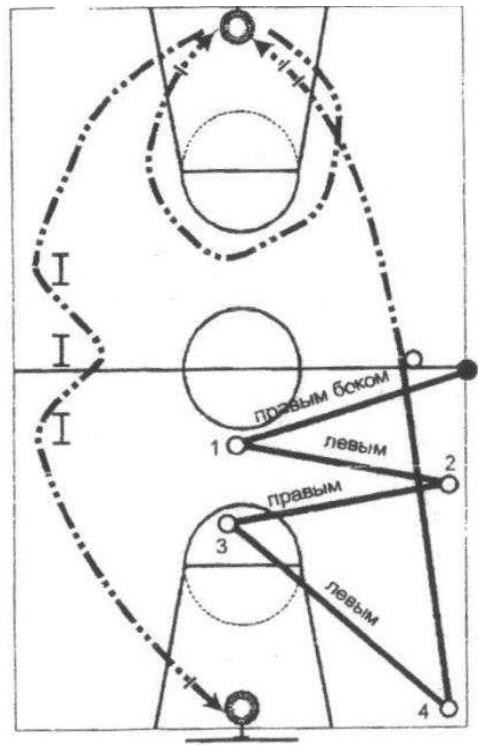 Комбинированные	упражнения	1;2;3;4	– набивные мячи, I – стойка.Движение	между	мячами	левым	и	правым боком, рывок к мячу на центральной линии;Ведение броском;Ведение с обводкой зоны штрафного броска – бросок;Обводка стоек – бросок.Оценивается время выполнения упражнения: Для тренировочных групп: юноши – 32 сек.,девушки – 36 сек.Для	групп	спортивного	совершенствования мастерства: юноши – 32 сек., девушки – 36 сек.Для групп высшего спортивного мастерства: юноши – 32 сек., девушки – 36 сек. 52упражнение: Броски с точек – 4х10 бросков с различных точек в установленный лимит времени:Для тренировочных групп: 5,5 мин.Для групп спортивного совершенствования мастерства: 4,5 мин. Для групп высшего спортивного мастерства: 4 мин.Подсчитывается процент попадания:Для тренировочных групп: юноши – 55%, девушки – 45%.Для групп спортивного совершенствования мастерства: юноши – 55%, девушки– 45%.Для групп высшего спортивного мастерства: юноши – 55%, девушки – 45%. Бросающий игрок сам подбирает мяч. Броски с точек выполняются в строгой последовательности.упражнение: Штрафные броски – 7 серий по 3 броска (всего 21).После первых двух бросков мяч подает партнер, после третьего сам подбираетмяч:Для тренировочных групп: юноши – 55%, девушки – 45%.Для групп спортивного совершенствования мастерства: юноши – 55%, девушки– 45%.Для групп высшего спортивного мастерства: юноши – 55%, девушки – 45%Комплекс контрольных упражнений по тестированию уровня общей, специальной физической подготовленности баскетболистовЭтап начальной подготовкиБег 30 м. Выполняется в спортивной обуви без шипов на дорожке стадиона или в спортивном зале. В каждом забеге участвуют не менее двух спортсменов, результаты регистрируются с точностью до десятой доли секунды. Разрешается только одна попытка.Челночный бег 3 х 10 м. Оборудование: секундомер, ровная площадка с размеченными линиями старта и финиша 10 метров. Ширина линии старта и финиша входит в отрезок 10 метров. По команде «На старт!» испытуемый становится в положение высокого старта у стартовой линии. По команде «Марш!» (с одновременным включением секундомера) испытуемый бежит до финишной линии, касается линии рукой, возвращается к линии старта и снова касается линии рукой, затем преодолевает последний отрезок пересекая линию (финиширует). Секундомер выключается в тот момент, когда испытуемый, пересекая линию «Финиш» любой частью тела. Время определяют по секундомеру с точностью до 0,1 с. Ошибки, в результате которых испытание не засчитывается: - участник начал выполнение испытания до команды судьи «Марш!» (фальстарт); - во время бега участник помешал рядом бегущему; - испытуемый не коснулся линии во время разворота рукой.Прыжок в длину с места. Из исходного положения стоя, стопы врозь, носки стоп на одной линии со стартовой чертой выполняется прыжок вперед с места на максимально возможное расстояние.Прыжок вверх с места со взмахом руками. Используется для определения скоростно-силовых качеств. Игрок располагается под щитом и отталкиваясь двумя ногами прыгает вверх, стремясь достать рукой как можно более высокую точку на ленте с сантиметровыми делениями, укрепленную на баскетбольном щите. В зачет идет лучший результат из трех попыток. Показатель прыгучести рассчитывается по разнице между высотой доставания в прыжке и высотой доставания рукой, стоя на полу на носочках.Тренировочный этап (этап спортивной специализации)Бег 30 м. Выполняется в спортивной обуви без шипов на дорожке стадиона или в спортивном зале. В каждом забеге участвуют не менее двух спортсменов, результаты регистрируются с точностью до десятой доли секунды. Разрешается только одна попытка.Челночный бег 3 х 10 м. Оборудование: секундомер, ровная площадка с размеченными линиями старта и финиша 10 метров. Ширина линии старта и финиша входит в отрезок 10 метров. По команде «На старт!» испытуемый становится в положение высокого старта у стартовой линии. По команде «Марш!» (с одновременным включением секундомера) испытуемый бежит до финишной линии, касается линии рукой, возвращается к линии старта и снова касается линии рукой, затем преодолевает последний отрезок пересекая линию (финиширует). Секундомер выключается в тот момент, когда испытуемый, пересекая линию «Финиш» любой частью тела. Время определяют по секундомеру с точностью до 0,1 с. Ошибки, в результате которых испытание не засчитывается: - участник начал выполнение испытания до команды судьи «Марш!» (фальстарт); - во время бега участник помешал рядом бегущему; - испытуемый не коснулся линии во время разворота рукой.Прыжок в длину с места. Из исходного положения стоя, стопы врозь, носки стоп на одной линии со стартовой чертой выполняется прыжок вперед с места на максимально возможное расстояние.Скоростное ведение мяча. Игрок находится за лицевой линией. По сигналу арбитра дриблер начинает ведение левой рукой в направлении первых ворот (две рядом стоящие стойки), выполняет перевод мяча на правую руку, проходит внутри ворот и т. д. Каждый раз проходя ворота, игрок должен выполнить перевод мяча и менять ведущую руку. Преодолев последние, пятые ворота, игрок выполняет ведение правой рукой и бросок в движении на двух шагах (правой рукой). После броска игрок снимает мяч с кольца и начинает движение в обратном направлении, только ведет правой рукой, а в конце, преодолев последние ворота, выполняет ведение левой рукой и бросок в движении на 2-х шагах левой рукой.Прыжок вверх с места со взмахом руками. Используется для определения скоростно-силовых качеств. Игрок располагается под щитом и отталкиваясь двумя ногами прыгает вверх, стремясь достать рукой как можно более высокую точку на ленте с сантиметровыми делениями, укрепленную на баскетбольном щите. В зачет идет лучший результат из трех попыток. Показатель прыгучести рассчитывается по разнице между высотой доставания в прыжке и высотой доставания рукой, стоя на полу на носочках.Челночный бег 40 с на 28 м. Из положения высокого старта по сигналу арбитра выполняются рывки от лицевой до лицевой линии в течение 40 с. По окончании времени фиксируется количество пройденных дистанций.Этап совершенствования спортивного мастерстваБег 30 м. Выполняется в спортивной обуви без шипов на дорожке стадиона или в спортивном зале. В каждом забеге участвуют не менее двух спортсменов, результаты регистрируются с точностью до десятой доли секунды. Разрешается только одна попытка.Сгибание и разгибание рук в упоре лежа на полу. Оборудование: ровная поверхность. - Исходное положение - упор лежа на полу. Голова, туловище и ноги составляют прямую линию. Сгибание рук выполняется до касания грудью предмета высотой не более 5 см, не нарушая прямой линии тела, а разгибание производится до полного выпрямления рук при сохранении прямой линии тела. Дается одна попытка. Пауза между повторениями не должна превышать 3 секунды. Фиксируется количество отжиманий, при условии правильного выполнения упражнения.Челночный бег 3 х 10 м. Оборудование: секундомер, ровная площадка с размеченными линиями старта и финиша 10 метров. Ширина линии старта и финиша входит в отрезок 10 метров. По команде «На старт!» испытуемый становится в положение высокого старта у стартовой линии. По команде «Марш!» (с одновременным включением секундомера) испытуемый бежит до финишной линии, касается линии рукой, возвращается к линии старта и снова касается линии рукой, затем преодолевает последний отрезок пересекая линию (финиширует). Секундомер выключается в тот момент, когда испытуемый, пересекая линию «Финиш» любой частью тела. Время определяют по секундомеру с точностью до 0,1 с. Ошибки, в результате которых испытание не засчитывается: - участник начал выполнение испытания до команды судьи «Марш!» (фальстарт); - во время бега участник помешал рядом бегущему; - испытуемый не коснулся линии во время разворота рукой.Прыжок в длину с места. Из исходного положения стоя, стопы врозь, носки стоп на одной линии со стартовой чертой выполняется прыжок вперед с места на максимально возможное расстояние.Поднимание туловища из положения лежа на спине. Выполняется из исходного положения: лежа на спине, на гимнастическом мате, руки за головой «в замок», лопатки касаются мата, ноги согнуты в коленях под прямым углом, ступни прижаты партнером к полу. Участник выполняет максимальное количество подниманий туловища за 1 минуту, касаясь локтями бедер (коленей), с последующим возвратом в исходное положение. Засчитывается количество правильно выполненных подниманий туловища. Испытание (теста) выполняется парно. Поочередно один из партнеров выполняет испытание (тест), другой удерживает его ноги за ступни и (или) голени. При наличии специализированного лицензионного оборудования для выполнения нормативов испытаний (тестов) комплекса ГТО, удержание ног может осуществляться участником в специальном пазе спортивного снаряда самостоятельно.Ошибки, при которых выполнение не засчитывается:отсутствие касания локтями бедер (коленей);отсутствие касания лопатками мата;размыкание пальцев рук «из замка»;смещение таза (поднимание таза)изменение прямого угла согнутых ног.Скоростное ведение мяча. Игрок находится за лицевой линией. По сигналу арбитра дриблер начинает ведение левой рукой в направлении первых ворот (две рядом стоящие стойки), выполняет перевод мяча на правую руку, проходит внутри ворот и т. д. Каждый раз проходя ворота, игрок должен выполнить перевод мяча и менять ведущую руку. Преодолев последние, пятые ворота, игрок выполняет ведение правой рукой и бросок в движении на двух шагах (правой рукой). После броска игрок снимает мяч с кольца и начинает движение в обратном направлении, только ведет правой рукой, а в конце, преодолев последние ворота, выполняет ведение левой рукой и бросок в движении на 2-х шагах левой рукой.Прыжок вверх с места со взмахом руками. Используется для определения скоростно-силовых качеств. Игрок располагается под щитом и отталкиваясь двумя ногами прыгает вверх, стремясь достать рукой как можно более высокую точку на ленте с сантиметровыми делениями, укрепленную на баскетбольном щите. В зачет идет лучший результат из трех попыток. Показатель прыгучести рассчитывается по разнице между высотой доставания в прыжке и высотой доставания рукой, стоя на полу на носочках.Челночный бег 40 с на 28 м. Из положения высокого старта по сигналу арбитра выполняются рывки от лицевой до лицевой линии в течение 40 с. По окончании времени фиксируется количество пройденных дистанций.Этап высшего спортивного мастерстваБег 30 м. Выполняется в спортивной обуви без шипов на дорожке стадиона или в спортивном зале. В каждом забеге участвуют не менее двух спортсменов, результаты регистрируются с точностью до десятой доли секунды. Разрешается только одна попытка.Сгибание и разгибание рук в упоре лежа на полу. Оборудование: ровная поверхность. - Исходное положение - упор лежа на полу. Голова, туловище и ноги составляют прямую линию. Сгибание рук выполняется до касания грудью предмета высотой не более 5 см, не нарушая прямой линии тела, а разгибание производится до полного выпрямления рук при сохранении прямой линии тела. Дается одна попытка. Пауза между повторениями не должна превышать 3 секунды. Фиксируется количество отжиманий, при условии правильного выполнения упражнения.Челночный бег 3 х 10 м. Оборудование: секундомер, ровная площадка с размеченными линиями старта и финиша 10 метров. Ширина линии старта и финиша входит в отрезок 10 метров. По команде «На старт!» испытуемый становится в положение высокого старта у стартовой линии. По команде «Марш!» (с одновременным включением секундомера) испытуемый бежит до финишной линии, касается линии рукой, возвращается к линии старта и снова касается линии рукой, затем преодолевает последний отрезок пересекая линию (финиширует). Секундомер выключается в тот момент, когда испытуемый пересекая линию «Финиш» любойчастью тела. Время определяют по секундомеру с точностью до 0,1 с. Ошибки, в результате которых испытание не засчитывается: - участник начал выполнение испытания до команды судьи «Марш!» (фальстарт); - во время бега участник помешал рядом бегущему; - испытуемый не коснулся линии во время разворота рукой.Прыжок в длину с места. Из исходного положения стоя, стопы врозь, носки стоп на одной линии со стартовой чертой выполняется прыжок вперед с места на максимально возможное расстояние.Поднимание туловища из положения лежа на спине. Выполняется из исходного положения: лежа на спине, на гимнастическом мате, руки за головой «в замок», лопатки касаются мата, ноги согнуты в коленях под прямым углом, ступни прижаты партнером к полу. Участник выполняет максимальное количество подниманий туловища за 1 минуту, касаясь локтями бедер (коленей), с последующим возвратом в исходное положение. Засчитывается количество правильно выполненных подниманий туловища. Испытание (теста) выполняется парно. Поочередно один из партнеров выполняет испытание (тест), другой удерживает его ноги за ступни и (или) голени. При наличии специализированного лицензионного оборудования для выполнения нормативов испытаний (тестов) комплекса ГТО, удержание ног может осуществляться участником в специальном пазе спортивного снаряда самостоятельно.Ошибки, при которых выполнение не засчитывается:отсутствие касания локтями бедер (коленей);отсутствие касания лопатками мата;размыкание пальцев рук «из замка»;смещение таза (поднимание таза)изменение прямого угла согнутых ног.Скоростное ведение мяча. Игрок находится за лицевой линией. По сигналу арбитра дриблер начинает ведение левой рукой в направлении первых ворот (две рядом стоящие стойки), выполняет перевод мяча на правую руку, проходит внутри ворот и т. д. Каждый раз проходя ворота, игрок должен выполнить перевод мяча и менять ведущую руку. Преодолев последние, пятые ворота, игрок выполняет ведение правой рукой и бросок в движении на двух шагах (правой рукой). После броска игрок снимает мяч с кольца и начинает движение в обратном направлении, только ведет правой рукой, а в конце, преодолев последние ворота, выполняет ведение левой рукой и бросок в движении на 2-х шагах левой рукой.Прыжок вверх с места со взмахом руками. Используется для определения скоростно-силовых качеств. Игрок располагается под щитом и отталкиваясь двумя ногами прыгает вверх, стремясь достать рукой как можно более высокую точку на ленте с сантиметровыми делениями, укрепленную на баскетбольном щите. В зачет идет лучший результат из трех попыток. Показатель прыгучести рассчитывается по разнице между высотой доставания в прыжке и высотой доставания рукой, стоя на полу на носочках.Челночный бег 40 с на 28 м. Из положения высокого старта по сигналу арбитра выполняются рывки от лицевой до лицевой линии в течение 40 с. По окончании времени фиксируется количество пройденных дистанций.Методические указания по организации тестированияТестирование проводится в соответствии с внутренним календарем соревнований Учреждения в установленные сроки (обычно в конце года).Результаты тестирования заносят в ведомость, которая хранится в учебной части Учреждения. Необходимо учитывать, что тестирование лучше всего проводить в утренние часы до тренировки, в аналогичных для всех спортсменов условиях. Предварительно проводится 15-минутная разминка.Для исполнения теста предоставляется по две попытки. В каждом случае дается установка на достижение максимального результата. С этой целью широко применяется соревновательный метод. При принятии контрольно-переводных нормативов следует обратить особое внимание на соблюдение инструкций и создания единых условий для выполнения упражнений всеми лицами, проходящими спортивную подготовку.ПЕРЕЧЕНЬ МАТЕРИАЛЬНО-ТЕХНИЧЕСКОГО ОБЕСПЕЧЕНИЯТребования к материально-технической базе и инфраструктуре организаций, осуществляющих спортивную подготовку, и иным условиям предусматривают (в том числе на основании договоров, заключенных в соответствии с гражданским законодательством Российской Федерации, существенным условием которых является право пользования соответствующей материально-технической базой и (или) объектом инфраструктуры):наличие тренировочного спортивного зала; наличие тренажерного зала;наличие раздевалок, душевых;Наличие медицинского пункта, оборудованного в соответствии с приказом Минздрава России от 23.10.2020 N 1144н "Об утверждении порядка организации оказания медицинской помощи лицам, занимающимся физической культурой и спортом (в том числе при подготовке и проведении физкультурных мероприятий и спортивных мероприятий), включая порядок медицинского осмотра лиц, желающих пройти спортивную подготовку, заниматься физической культурой и спортом в организациях и (или) выполнить нормативы испытаний (тестов) Всероссийского физкультурно-спортивного комплекса "Готов к труду и обороне" (ГТО)" и форм медицинских заключений о допуске к участию физкультурных и спортивных мероприятиях" (зарегистрирован Минюстом России 03.12.2020, регистрационный N 61238)ОБЕСПЕЧЕНИЕ ОБОРУДОВАНИЕМ И СПОРТИВНЫМ ИНВЕНТАРЕМ,НЕОБХОДИМЫМИ ДЛЯ ОСУЩЕСТВЛЕНИЯ СПОРТИВНОЙ ПОДГОТОВКИОБЕСПЕЧЕНИЕ СПОРТИВНОЙ ЭКИПИРОВКОЙПЕРЕЧЕНЬ ИНФОРМАЦИОННОГО ОБЕСПЕЧЕНИЯЗакон РФ от 4 декабря 2007 г. № 329-ФЗ «О физической культуре и спорте в РФ» (с изменениями №412-ФЗ от 6 декабря 2011 года).Федеральные стандарты спортивной подготовки по виду спорта баскетбол, утвержденные Приказом Министерством спорта Российской Федерации от 24.01.2022 г. № 40.Приказ Министерства спорта Российской Федерации «Об утверждении требований к обеспечению подготовки спортивного резерва для спортивных сборных команд Российской Федерации» от 30.10.2015 г. № 999Баскетбол. Учебник для вузов физической культуры /Под редакцией Ю.М. Портнова. – М., 1997.Костикова Л.В. Баскетбол: Азбука спорта. – М.: ФиС, 2001.Спортивные игры. Учебник для вузов. Том 1 /Под редакцией Ю.Д. Железняка, Ю.М. Портнова. – М.: Центр Академия, 2004 . 57Спортивные игры. Учебник для вузов. Том 2 /Под редакцией Ю.Д. Железняка, Ю.М. Портнова. – М.: Центр Академия, 2004.Программа дисциплины "Теория и методика баскетбола". Для вузов физической культуры /Под редакцией Ю.М. Портнова. – М., 2004.Баскетбол. Поурочная учебная программа для детско-юношеских спортивных школ и специализированных детско-юношеских школ олимпийского резерва /Под редакцией Ю.Д. Железняка. – М., 1984.Баскетбол: учебно-методическое пособие. – Самара, 2008.Д.И. Нестеровский. Баскетбол "Теория и методика обучения". – М.: Академия, 2004.13. Сопов В.Ф. Теория и методика психологической подготовки в современном спорте. – М.: Кафедра психологии РГУФКСиТ, 2010.Курашвили В.А. Психологическая подготовка спортсменов инновационные технологии. – М.: Центр инновационных спортивных технологий Москомспорта, 2008.Алексеев А.В. Преодолей себя! Психическая подготовка в спорте / Изд. 5-е, переработанное и дополненное. – Ростов-на-Дону: ФЕНИКС, 2006.Журавлёв Д.В. Психологическая регуляция и оптимизация функциональных состояний спортсмена. – СПб: Питер, 2009.Гиссен Л. Психология и психогигиена в спорте. – М.: Физкультура и спорт, 1973.Джамгаров Т.Т. Психологическая систематика видов спорта и соревновательных упражнений / В сб. Психология и современный спорт. - М.: ФиС, 1982.Кретти Дж. Б. Психология в современном спорте. - М.: ФиС, 1978.Найдиффер Р.М. Психология соревнующегося спортсмена. - М.: ФиС, 1979.Психология спорта высших достижений / Под ред. А.В. Родионова. - М.: ФиС, 1979.Серова Л.К. Психология личности спортсмена. – М.: Советский спорт, 2007.Пуни А.Ц. Состояние психической готовности и психологическая подготовка к соревнованиям в спорте. Вопросы психологии спорта. – Л., 1975.Гогунов Е.Н., Мартьянов Б.И. Психология физического воспитания и спорта: Учеб.пособие для студ. высш. пед. учеб, заведений. – М.: Академия, 2000.Пуни А.Ц. Психология - М.: ФиС, 1984.Спортивная психология в трудах отечественных специалистов. Спб.: Питер Принт, 2002.Столяренко Л. Д. Основы психологии. – Ростов на Дону, 1999.Уэйнберг Р.С., Гоулд Д. Основы психологии спорта и физической культуры. – Киев: Олимпийская литература, 1998.Интернет ресурсы.Официальный	сайт	министерства	спорта	Российской	Федерации http://www.minsport.gov.ru/.Официальный интернет-сайт РУСАДА (http://www.rusada.ru/).Официальный интернет-сайт ВАДА (http://www.wada-ama.org/).Официальный	сайт	научно-теоретического	журнала	«Теория	и	практика физической культуры» (http://lib.sportedu.ru/).№Наименование разделаСтраница1Пояснительная записка32Нормативная часть5-Структуру тренировочного процесса5-Продолжительность этапов спортивной подготовки, возраст лиц для зачисления и перевода на этапы спортивной подготовки, количество лиц, проходящих спортивную подготовку в группах на этапах спортивной подготовки по виду спорта "баскетбол"15-Требования к объему тренировочного процесса, в том числе к объему индивидуальной подготовки и предельные тренировочные нагрузки16-Режимы тренировочной работы и периоды отдыха18-Виды подготовки20-Соотношение видов спортивной подготовки в структуре тренировочного процесса на этапах спортивной подготовки по виду спорта "баскетбол"21-Требования к объему соревновательной деятельности на этапах спортивной подготовки по виду спорта "баскетбол"22-Перечень тренировочных мероприятий25-Годовой план спортивной подготовки;27-Планы инструкторской и судейской практики;27-Планы медицинских, медико-биологических мероприятий и применения восстановительных средств;29-Планы мероприятий, направленных на предотвращение допинга в спорте и борьбу с ним.313Методическая часть33-Рекомендации по проведению тренировочных занятий с учетом влияния физических качеств на результативность33-Программный материал для проведения тренировочных занятий по каждому этапу спортивной подготовки с указанием видов упражнений,средств и методов тренировки35-Рекомендации по планированию спортивных результатов;50-Рекомендации по организации научно-методического обеспечения, в том числе психологического сопровождения.524Система спортивного отбора и контроля55-Мероприятия по отбору спортсменов для комплектования групп спортивной подготовки по виду спорта "баскетбол"55-Критерии оценки результатов реализации Программы на каждом из этапов спортивной подготовки в соответствии с требованиями к результатам реализации программ спортивной подготовки на каждом из этапов спортивной подготовки57-Контроль результативности тренировочного процесса по итогам каждого этапа спортивной подготовки и сроки его проведения58-Комплексы контрольных упражнений для оценки общей физической и специальной физической, технической, теоретической и тактической подготовки лиц, проходящих спортивную подготовку, и рекомендации по организации их проведения.625Перечень материально-технического обеспечения" Программы должен содержать перечень помещений, оборудования, спортивного инвентаря и спортивной экипировки686Перечень информационного обеспечения73Этапыспортивной подготовкиПродолжительность этапов (в годах)Возраст для зачисления и перевода вгруппы (лет)Наполняе мос ть групп (человек)Этап начальной подготовки3815Тренировочный	этап	(этап спортивной специализации)51110Этап совершенствования спортивного мастерстванеустанавливается136Этап высшего спортивного мастерстванеустанавливается14неустанавливае тсяЭтапный нормативЭтапы и годы спортивной подготовкиЭтапы и годы спортивной подготовкиЭтапы и годы спортивной подготовкиЭтапы и годы спортивной подготовкиЭтапы и годы спортивной подготовкиЭтапы и годы спортивной подготовкиЭтапный нормативЭтап начальнойподготовкиЭтап начальнойподготовкиТренировочный этап (этапспортивнойспециализации)Тренировочный этап (этапспортивнойспециализации)Этапсовершенствования спортивногомастерстваЭтап высшего спортивного мастерстваЭтапный нормативДо годаСвыше годаДо двух летСвыше двух летЭтапсовершенствования спортивногомастерстваЭтап высшего спортивного мастерстваКоличество часов внеделю4,5610121824Общееколичество часов в год2343125206249361248Виды подготовкиЭтап начальнойподготовкиЭтап начальнойподготовкиТренировочный этап (этапспортивнойспециализации)Тренировочный этап (этапспортивнойспециализации)Этапсовершенст- вованияспортивного мастерстваЭтап высшегоспортивного мастерстваВиды подготовкиДо годаСвыше годаДо двух летСвыше двух летЭтапсовершенст- вованияспортивного мастерстваЭтап высшегоспортивного мастерстваОбщаяфизическая подготовка (%)18-2016-1814-1612-1410-1210-12Специальная физическаяподготовка (%)12-1414-1616-1816-1818-2018-20Техническая подготовка (%)30-3228-3024-2620-2212-1412-14Теоретическая подготовка(%)7-105-75-73-52-32-3Тактическая подготовка (%)10-1212-1416-1816-1820-2220-22Психологическая подготовка (%)6-86-88-108-1012-1412-14Интегральная подготовка (%)8-1010-1216-1818-2022-2422-24Видыспортивных соревнованийЭтапы и годы спортивной подготовкиЭтапы и годы спортивной подготовкиЭтапы и годы спортивной подготовкиЭтапы и годы спортивной подготовкиЭтапы и годы спортивной подготовкиЭтапы и годы спортивной подготовкиВидыспортивных соревнованийЭтап начальнойподготовкиЭтап начальнойподготовкиТренировочный этап (этапспортивнойспециализации)Тренировочный этап (этапспортивнойспециализации)Этапсовершенство- ванияспортивного мастерстваЭтап высшегоспортивного мастерстваВидыспортивных соревнованийДо годаСвыше годаДо двух летСвыше двух летКонтрольные113355Отборочные--1111Основные--3333Игры202040506070№ п/пВиды тренировочных мероприятийПредельная продолжительность тренировочных мероприятий по этапам спортивной подготовки (количество дней)Предельная продолжительность тренировочных мероприятий по этапам спортивной подготовки (количество дней)Предельная продолжительность тренировочных мероприятий по этапам спортивной подготовки (количество дней)Предельная продолжительность тренировочных мероприятий по этапам спортивной подготовки (количество дней)Число участников тренировочного мероприятия№ п/пВиды тренировочных мероприятийЭтап начальной подготовкиТренировочный этап(этапспортивнойспециализации)Этапсовершенс твованияспортивного мастерстваЭтап высшегоспортивного мастерства1. Тренировочные мероприятия по подготовке к спортивным соревнованиям1. Тренировочные мероприятия по подготовке к спортивным соревнованиям1. Тренировочные мероприятия по подготовке к спортивным соревнованиям1. Тренировочные мероприятия по подготовке к спортивным соревнованиям1. Тренировочные мероприятия по подготовке к спортивным соревнованиям1. Тренировочные мероприятия по подготовке к спортивным соревнованиям1. Тренировочные мероприятия по подготовке к спортивным соревнованиямТренировочныемероприятия1.1.по подготовкек международным--2121спортивнымсоревнованиямТренировочныемероприятияпо подготовке1.2.к чемпионатамРоссии, кубкам-141821России,первенствамРоссииОпределяется организацией,Определяется организацией,Тренировочныеосуществляюмероприятиящейпо подготовке кспортивную1.3.другим-141818подготовкувсероссийскимспортивнымсоревнованиямТренировочныемероприятияпо подготовкек официальным1.4.спортивным-141418соревнованиямсубъектаРоссийскойФедерации2. Специальные тренировочные мероприятия2. Специальные тренировочные мероприятия2. Специальные тренировочные мероприятия2. Специальные тренировочные мероприятия2. Специальные тренировочные мероприятия2. Специальные тренировочные мероприятия2. Специальные тренировочные мероприятия2.1.Тренировочные мероприятия по общей и (или) специальнойфизической подготовке-141818Не менее 70% от состава группы лиц, проходящих спортивную подготовку наопределенном этапе2.2.Восстановительные тренировочные мероприятия-До 14 днейДо 14 днейДо 14 днейВ соответствии с количеством лиц, принимавших участиев спортивных соревнованиях2.3.Тренировочные мероприятиядля комплексного медицинского обследования-До 5 дней, но не более 2 раз в годДо 5 дней, но не более 2 раз в годДо 5 дней, но не более 2 раз в годВ соответствии с планом комплексного медицинского обследования2.4.Тренировочные мероприятияв каникулярный периодДо 21 дня подряд и не более двух тренировочных мероприятий в годДо 21 дня подряд и не более двух тренировочных мероприятий в год--Не менее 60% от состава группы лиц, проходящих спортивную подготовку наопределенном этапе2.5.Просмотровые тренировочные мероприятиядля кандидатов на зачислениев образовательные учреждениясреднего профессионального образования, осуществляющиедеятельность в областифизической культуры и спорта-До 60 днейДо 60 дней-В соответствии с правилами приемаВиды подготовкиЭтап начальнойподготовкиЭтап начальнойподготовкиТренировочный этап (этапспортивнойспециализации)Тренировочный этап (этапспортивнойспециализации)Этапсовершенст- вованияспортивного мастерстваЭтап высшегоспортивного мастерстваВиды подготовкиДо годаСвыше годаДодвух летСвыше двух летЭтапсовершенст- вованияспортивного мастерстваЭтап высшегоспортивного мастерстваОбщая физическая подготовка46567287102130Специальнаяфизическая подготовка324986112177233Техническая подготовка7393124137122174Теоретическая подготовка231831181824Тактическая подготовка284383109200264Психологическая подготовка14184149112149Интегральная подготовка183583112205274ИТОГО2343125206249361248№ЗадачиВиды практических заданийСрокиОтветственныйГруппы ТЭ (все периоды)Группы ТЭ (все периоды)Группы ТЭ (все периоды)Группы ТЭ (все периоды)Группы ТЭ (все периоды)1Освоение методики проведениятренировочных занятийпо избранному видуспорта сначинающими спортсменамиВыполнение необходимых требований для присвоениязванияинструктораСамостоятельное проведение подготовительной части тренировочного занятия.Самостоятельное проведениезанятий по физической подготовке.Обучение основным техническим элементам и приемам.Составление комплексов упражнений для развития физических качеств.Подбор упражнений для совершенствования техники.Ведение дневника самоконтролятренировочных занятий.Всоответствии с планомспортивной подготовкиТренеры, инструктор- методистГруппы ССМ, ВСМГруппы ССМ, ВСМГруппы ССМ, ВСМГруппы ССМ, ВСМГруппы ССМ, ВСМ1Освоение методики проведения спортивно- массовыхмероприятийв физкультурно- спортивнойорганизации или образовательном учрежденииОрганизация и проведение спортивно-массовыхмероприятий под руководством тренера.Всоответствии с планомспортивной подготовкиТренеры, инструктор- методист2Выполнение необходимыхтребований для присвоениязвания судьи по спортуСудейство соревнований в физкультурно-спортивных организацияхВсоответствии с планомспортивной подготовкиТренеры№Наименование мероприятияСрокиОтветственный1Психолого-педагогические и медико- биологические средства:упражнения на растяжение.разминка;массаж: восстановительный массаж, возбуждающий точечный массаж в сочетании с классическим массажем (встряхивание,разминание), локальный массаж;искусственная активизация мышц:психорегуляция мобилизующей направленности.чередование тренировочных нагрузок по характеру и интенсивностикомплекс восстановительных упражнений - ходьба, дыхательные упражнения, душ - теплый/прохладныйдуш - теплый/умеренно холодный/ теплыйсеансы аэроионотерапии;психорегуляция реституционной направленности;сбалансированное питание, витаминизация,щелочные минеральные водыВ течении годаТренеры, медицинскийработникСпортсменыВид программыВид программыВид программыСроки проведенияЭтап начальной подготовкиТеоретические занятия (беседы, лекции, информинутки)Теоретические занятия (беседы, лекции, информинутки)Теоретические занятия (беседы, лекции, информинутки)2 раза в годЭтап начальной подготовкиИнформирование спортсменов об изменениях вОбщероссийских антидопинговых правилах.Информирование спортсменов об изменениях вОбщероссийских антидопинговых правилах.Информирование спортсменов об изменениях вОбщероссийских антидопинговых правилах.1 раз в годЭтап начальной подготовкиОнлайн обучение на сайте РУСАДАОнлайн обучение на сайте РУСАДАОнлайн обучение на сайте РУСАДА1 раз в годТренировочныйОнлайн обучение на сайте РУСАДАОнлайн обучение на сайте РУСАДАОнлайн обучение на сайте РУСАДА1 раз в годэтапРодительские собранияРодительские собранияРодительские собрания1 раз в годТеоретическиезанятия(беседы,	лекции,информинутки)Проверка	лекарственных	препаратовПроверка	лекарственных	препаратовПроверка	лекарственных	препаратов1 раз в год(знакомство	с	международным	стандартом(знакомство	с	международным	стандартом(знакомство	с	международным	стандартом«Запрещенный список»)«Запрещенный список»)«Запрещенный список»)ЭтапТеоретическиезанятия(беседы,	лекции,2 раза в годсовершенствованияинформинутки)спортивногоИнформирование спортсменов об изменениях вИнформирование спортсменов об изменениях вИнформирование спортсменов об изменениях в1 раз в годмастерства и этапОбщероссийских антидопинговых правилах.Общероссийских антидопинговых правилах.Общероссийских антидопинговых правилах.высшегоОнлайн обучение на сайте РУСАДАОнлайн обучение на сайте РУСАДАОнлайн обучение на сайте РУСАДА1 раз в годспортивного мастерстваПроверка		лекарственных	препаратов (знакомство	с		международным	стандартом«Запрещенный список»)1 раз в годспортивного мастерстваРодительские собрания1 раз в годФизические качестваУровень влиянияБыстрота3Сила2Выносливость2Координация3Гибкость1Приемы игрыЭтап начальной подготовкиЭтап начальной подготовкиТренировочный этап (этап спортивной специализации)Тренировочный этап (этап спортивной специализации)Тренировочный этап (этап спортивной специализации)Тренировочный этап (этап спортивной специализации)Тренировочный этап (этап спортивной специализации)Этап ССМЭтап ВСМПриемы игрыГод обученияГод обученияГод обученияГод обученияГод обученияГод обученияГод обученияБез ограни ченийБез ограниче нийПриемы игры1-й2-3-й1-й2-й3-й4-й5-йПрыжок толчком с двух ног++Прыжок толчком с одной ноги++Остановка прыжком+Остановка двумя шагами+Повороты вперед++Повороты назад++Ловля мяча на месте++Ловля мяча двумя руками в движении+Ловля мяча двумя руками в прыжке+Ловля мяча двумя руками при встречном движении+Ловля мяча двумя руками при поступательном движении++Ловля мяча двумя руками при движении сбоку++Ловля мяча одной рукой в движении++Ловля мяча одной в прыжке+++Ловля мяча одной рукой при встречном движении+++Ловля мяча одной рукой при поступательном движении+++Ловля мяча одной рукой при движении сбоку++++Передача двумя руками сверху++Передача двумя руками от плеча (с отскоком)++Передача двумя руками от груди (с отскоком)++Передача двумя руками снизу (с отскоком)++Передача двумя руками с места++Передача мяча двумя рукам в движении+++Передача мяча двумя руками в прыжке++Передача мяча двумя руками (встречные)+++Передача мяча двумя руками (поступательные)+++Передача мяча двумя руками на одном уровне+++Передача мяча двумя руками (сопровождающие)++++Передача мяча одной рукой сверху++Передача мяча одной от головы++Передача мяча одной рукой от плеча (с отскоком)+++Передача мяча одной рукой сбоку (с отскоком)++++Передача мяча одной рукой снизу (с отскоком)+++Передача мяча одной рукой с места++Передача мяча одной рукой в движении+++Передача мяча одной рукой в прыжке++++Передача мяча одной рукой (встречные)+++++Передача мяча одной рукой (поступательные)+++++++Передача мяча одной рукой на одном уровне+++++++Передача мяча одной рукой (сопровождающие)+++++++Ведение мяча с высоким отскоком++Ведение мяча с низким отскоком++Ведение мяча со зрительным контролем+++Ведение мяча без зрительного контроля+++++++Ведение мяча на месте++Ведение мяча по прямой+++Ведение мяча по дугам++Ведение мяча по кругам+++Ведение мяча зигзагом++++++++Обводка соперника с изменением высоты отскока+++++++Обводка соперника с изменением направления+++++++Обводка соперника с изменением скорости+++++++Обводка соперника с поворотом и переводом мяча+++++++Обводка соперника с переводом под ногой+++++++Обводка соперника за спиной+++++++Обводка соперника с использованием нескольких приемов подряд (сочетание)++++++Броски в корзину двумя руками сверху++Броски в корзину двумя руками от груди++Броски в корзину двумя руками снизу+++Броски в корзину двумя руками сверху вниз++Броски в корзину двумя руками (добивание)++++Броски в корзину двумя руками с отскоком от щита+++++Броски в корзину двумя руками без отскока от щита+++++++Броски в корзину двумя руками с места+++Броски в корзину двумя руками в движении++++Броски в корзину двумя руками в прыжке+++Броски в корзину двумя руками (дальние)+++Броски в корзину двумя руками (средние)++++Броски в корзину двумя руками (ближние)++++Броски в корзину двумя руками прямо перед щитом+++Броски в корзину двумя руками под углом к щиту++++Броски в корзину двумя руками параллельно щиту++++Броски в корзину одной рукой сверху++++++++Броски в корзину одной рукой от плеча+++Броски в корзину одной рукой снизу++++Броски в корзину одной рукой сверху вниз++Броски в корзину одной рукой (добивание)++++Броски в корзину одной рукой с отскоком от щита++++Броски в корзину одной рукой с места+++++Броски в корзину одной рукой в движении++++++Броски в корзину одной рукой в прыжке+++++++Броски в корзину одной рукой (дальние)+++++++Броски в корзину одной рукой (средние)+++++++Броски в корзину одной рукой (ближние)+++++++Броски в корзину одной рукой прямо перед щитом+++++++++Броски в корзину одной рукой под углом к щиту+++++++++Броски в корзину одной рукой параллельно щиту+++++++Ловля мяча одной рукой при поступательном движении++++Приемы игрыЭтап начальной подготовкиЭтап начальной подготовкиТренировочный этап (этап спортивной специализации)Тренировочный этап (этап спортивной специализации)Тренировочный этап (этап спортивной специализации)Тренировочный этап (этап спортивной специализации)Тренировочный этап (этап спортивной специализации)Этап ССМЭтап ВСМПриемы игрыГод обученияГод обученияГод обученияГод обученияГод обученияГод обученияГод обученияБез ограни ченийБез ограниче нийПриемы игры1-й2-3-й1-й2-й3-й4-й5-йВыход для получения мяча++Выход для отвлечения мяча++Розыгрыш мяча++Атака корзины++++++++«Передай мяч и выходи»+++Заслон++++++Наведение++++++Пересечение+++++++Треугольник+++++++Тройка+++++++Малая восьмерка++++++Скрестный выход+++++++Сдвоенный заслон++++++Наведение на двух игроков++++++Система быстрого прорыва+++++++Система эшелонированного прорыва++++++Система нападения через центрового++++++Система нападения без центрового++++++Игра в численном большинстве+++++Игра в меньшинстве+++++Приемы игрыЭтап начальной подготовкиЭтап начальной подготовкиТренировочный этап (этап спортивной специализации)Тренировочный этап (этап спортивной специализации)Тренировочный этап (этап спортивной специализации)Тренировочный этап (этап спортивной специализации)Тренировочный этап (этап спортивной специализации)Этап ССМЭтап ВСМПриемы игрыГод обученияГод обученияГод обученияГод обученияГод обученияГод обученияГод обученияБез ограни ченийБез ограниче нийПриемы игры1-й2-3-й1-й2-й3-й4-й5-йПротиводействие получению мяча++Противодействие выходу на свободное место++Противодействие розыгрышу мяча+++Противодействие атаке корзины+++++++++Подстраховка++++++Переключение+++++++Проскальзывание++++++Групповой отбор мяча+++++++Против тройки++++++Против малой восьмерки++++++Против скрестного выхода++++Против сдвоенного заслона++++++Против наведения на двух++++++Система личной зашиты++++++++Система зонной защиты+++++Система смешанной защиты++++Система личного прессинга+++++Система зонного прессинга++++Игра в большинстве++++++Игра в меньшинстве++++++ТемыЭтап начальной подготовкиЭтап начальной подготовкиТренировочный этап (этап спортивной специализации)Тренировочный этап (этап спортивной специализации)Тренировочный этап (этап спортивной специализации)Тренировочный этап (этап спортивной специализации)Тренировочный этап (этап спортивной специализации)Этап ССМЭтап ВСМТемыГод обученияГод обученияГод обученияГод обученияГод обученияГод обученияГод обученияБез ограни ченийБез ограниче нийТемы1-й2-3-й1-й2-й3-й4-й5-йВлияние физических упражнений на организм спортсмена++++++++Воспитание нравственных и волевых качеств спортсмена++++++++Гигиенические требования к занимающимся спортом+++++++Общая характеристика спортивной подготовки++++++Основы тактики игры и тактическая подготовка++++++++Основы техники игры и техническая подготовка+++++++++Официальные правила ФИБА++++Планирование и контроль подготовки+++++++Правила по баскетболу++++++Правила по мини - баскетболу++++++Профилактика травматизма в спорте+++++++++Состояние и развитие баскетбола в России+++++++++Спортивные соревнования++++++++Установка на игру и разбор результатов игры+++++++Физическая культура и спорт в России++++++++Физические качества и физическая подготовка+++++++++№ п/пУпражненияЕдиница измеренияНормативНорматив№ п/пУпражненияЕдиница измерениямальчикидевочки1. Нормативы общей физической подготовки1. Нормативы общей физической подготовки1. Нормативы общей физической подготовки1. Нормативы общей физической подготовки1. Нормативы общей физической подготовки1.1.Бег на 30 мсне более6,9	7,1не более6,9	7,11.1.Бег на 30 мс1.2.Челночный бег 3х10 мсне более10,3	10,6не более10,3	10,61.2.Челночный бег 3х10 мс1.3.Прыжок в длину с места толчком двумя ногамисмне менеене менее1.3.Прыжок в длину с места толчком двумя ногамисм1101052. Нормативы специальной физической подготовки2. Нормативы специальной физической подготовки2. Нормативы специальной физической подготовки2. Нормативы специальной физической подготовки2. Нормативы специальной физической подготовки2.1.Прыжок вверх с места со взмахом рукамисмне менеене менее2.1.Прыжок вверх с места со взмахом рукамисм2016№ п/пУпражненияЕдиница измеренияНормативНорматив№ п/пУпражненияЕдиница измерениямальчикидевочки1. Нормативы общей физической подготовки1. Нормативы общей физической подготовки1. Нормативы общей физической подготовки1. Нормативы общей физической подготовки1. Нормативы общей физической подготовки1.1.Бег на 30 мсне более6,0	6,2не более6,0	6,21.1.Бег на 30 мс1.2.Челночный бег 3х10 мсне более9,3	9,5не более9,3	9,51.2.Челночный бег 3х10 мс1.3.Прыжок в длину с места толчком двумя ногамисмне менеене менее1.3.Прыжок в длину с места толчком двумя ногамисм1301202. Нормативы специальной физической подготовки2. Нормативы специальной физической подготовки2. Нормативы специальной физической подготовки2. Нормативы специальной физической подготовки2. Нормативы специальной физической подготовки2.1.Скоростное ведение мяча 20 мсне более10	10,7не более10	10,72.1.Скоростное ведение мяча 20 мс2.2.Прыжок вверх с места со взмахом рукамисмне менеене менее2.2.Прыжок вверх с места со взмахом рукамисм35302.3.Челночный бег на дистанции 28 м за 40 смне менеене менее2.3.Челночный бег на дистанции 28 м за 40 см1831682.4.Техническое мастерствоОбязательная техническая программаОбязательная техническая программаОбязательная техническая программа№ п/пУпражненияЕдиница измеренияНормативНорматив№ п/пУпражненияЕдиница измеренияюноши/ мужчиныдевушки/ женщины1. Нормативы общей физической подготовки1. Нормативы общей физической подготовки1. Нормативы общей физической подготовки1. Нормативы общей физической подготовки1. Нормативы общей физической подготовки1.1.Бег на 30 мсне более4,7	5,0не более4,7	5,01.1.Бег на 30 мс1.2.Сгибание и разгибание рук в упоре лежа на полуколичество разне менеене менее1.2.Сгибание и разгибание рук в упоре лежа на полуколичество раз36151.3.Челночный бег 3х10 мсне более7,2	8,0не более7,2	8,01.3.Челночный бег 3х10 мс1.4.Прыжок в длину с места толчком двумя ногамисмне менеене менее1.4.Прыжок в длину с места толчком двумя ногамисм2151801.5.Поднимание туловища из положения лежа на спине (за 1 мин)количество разне менеене менее1.5.Поднимание туловища из положения лежа на спине (за 1 мин)количество раз49432. Нормативы специальной физической подготовки2. Нормативы специальной физической подготовки2. Нормативы специальной физической подготовки2. Нормативы специальной физической подготовки2. Нормативы специальной физической подготовки2.1.Скоростное ведение мяча 20 мсне более8,6	9,4не более8,6	9,42.1.Скоростное ведение мяча 20 мс2.2.Прыжок вверх с места со взмахом рукамисмне менеене менее2.2.Прыжок вверх с места со взмахом рукамисм46402.3.Челночный бег на дистанции 28 м за 40 смне менеене менее2.3.Челночный бег на дистанции 28 м за 40 см2322052.4.Техническое мастерствоОбязательная техническая программаОбязательная техническая программаОбязательная техническая программа№ п/пУпражненияЕдиница измеренияНормативНорматив№ п/пУпражненияЕдиница измеренияюноши/ мужчиныдевушки/ женщины1. Нормативы общей физической подготовки1. Нормативы общей физической подготовки1. Нормативы общей физической подготовки1. Нормативы общей физической подготовки1. Нормативы общей физической подготовки1.1.Бег на 30 мсне более4,7	5,0не более4,7	5,01.1.Бег на 30 мс1.2.Сгибание и разгибание рук в упоре лежа на полуколичество разне менеене менее1.2.Сгибание и разгибание рук в упоре лежа на полуколичество раз36151.3.Челночный бег 3х10 мсне более7,2	8,0не более7,2	8,01.3.Челночный бег 3х10 мс1.4.Прыжок в длину с места толчком двумя ногамисмне менеене менее1.4.Прыжок в длину с места толчком двумя ногамисм2151801.5.Поднимание туловища из положения лежа на спине (за 1 мин)количество разне менеене менее1.5.Поднимание туловища из положения лежа на спине (за 1 мин)количество раз49432. Нормативы специальной физической подготовки2. Нормативы специальной физической подготовки2. Нормативы специальной физической подготовки2. Нормативы специальной физической подготовки2. Нормативы специальной физической подготовки2.1.Скоростное ведение мяча 20 мсне более8	8,9не более8	8,92.1.Скоростное ведение мяча 20 мс2.2.Прыжок вверх с места со взмахом рукамисмне менеене менее2.2.Прыжок вверх с места со взмахом рукамисм49452.3.Челночный бег на дистанции 28 м за 40 смне менеене менее2.3.Челночный бег на дистанции 28 м за 40 см2492212.4.Техническое мастерствоОбязательная техническая программаОбязательная техническая программаОбязательная техническая программаNп/пНаименованиеЕдиница измеренияКоличество1.Барьер легкоатлетическийштук202.Гантели массивные от 1 до 5 кгкомплект33.Доска тактическаяштук44.Конструкция баскетбольного щита в сборе (щит, корзина с кольцом, сетка, опора)комплект25.Корзина для мячейштук26.Мяч баскетбольныйштук307.Мяч баскетбольныйштук28.Мяч набивной (медицинбол)штук159.Мяч теннисныйштук1010.Мяч футбольныйштук211.Насос для накачивания мячей в комплекте с игламиштук412.Свистокштук413.Секундомерштук414.Скакалкаштук2415.Скамейка гимнастическаяштук416.Стойка для обводкиштук2017.Утяжелитель для ногкомплект1518.Утяжелитель для руккомплект1519.Фишки (конусы)штук3020.Эспандер резиновый ленточныйштук24Спортивный инвентарь, передаваемый в индивидуальное пользованиеСпортивный инвентарь, передаваемый в индивидуальное пользованиеСпортивный инвентарь, передаваемый в индивидуальное пользованиеСпортивный инвентарь, передаваемый в индивидуальное пользованиеСпортивный инвентарь, передаваемый в индивидуальное пользованиеСпортивный инвентарь, передаваемый в индивидуальное пользованиеСпортивный инвентарь, передаваемый в индивидуальное пользованиеСпортивный инвентарь, передаваемый в индивидуальное пользованиеСпортивный инвентарь, передаваемый в индивидуальное пользованиеСпортивный инвентарь, передаваемый в индивидуальное пользованиеСпортивный инвентарь, передаваемый в индивидуальное пользованиеСпортивный инвентарь, передаваемый в индивидуальное пользование№ п/пНаименованиеЕдиница измеренияРасчетная единицаЭтапы спортивной подготовкиЭтапы спортивной подготовкиЭтапы спортивной подготовкиЭтапы спортивной подготовкиЭтапы спортивной подготовкиЭтапы спортивной подготовкиЭтапы спортивной подготовкиЭтапы спортивной подготовки№ п/пНаименованиеЕдиница измеренияРасчетная единицаЭтап начальнойподготовкиЭтап начальнойподготовкиТренировочный этап (этапспортивнойспециализации)Тренировочный этап (этапспортивнойспециализации)Этапсовершенствования спортивногомастерстваЭтапсовершенствования спортивногомастерстваЭтап высшего спортивного мастерстваЭтап высшего спортивного мастерства№ п/пНаименованиеЕдиница измеренияРасчетная единицаколичествосрок эксплуатации(лет)количествосрок эксплуатации(лет)количествосрок эксплуатации(лет)количествосрок эксплуатации(лет)1.Мяч баскетбольныйштукна занимающегося--1110,510,5Спортивная экипировка, передаваемая в индивидуальное пользованиеСпортивная экипировка, передаваемая в индивидуальное пользованиеСпортивная экипировка, передаваемая в индивидуальное пользованиеСпортивная экипировка, передаваемая в индивидуальное пользованиеСпортивная экипировка, передаваемая в индивидуальное пользованиеСпортивная экипировка, передаваемая в индивидуальное пользованиеСпортивная экипировка, передаваемая в индивидуальное пользованиеСпортивная экипировка, передаваемая в индивидуальное пользованиеСпортивная экипировка, передаваемая в индивидуальное пользованиеСпортивная экипировка, передаваемая в индивидуальное пользованиеСпортивная экипировка, передаваемая в индивидуальное пользованиеСпортивная экипировка, передаваемая в индивидуальное пользование№ п/пНаименованиеЕдиница измеренияРасчетная единицаЭтапы спортивной подготовкиЭтапы спортивной подготовкиЭтапы спортивной подготовкиЭтапы спортивной подготовкиЭтапы спортивной подготовкиЭтапы спортивной подготовкиЭтапы спортивной подготовкиЭтапы спортивной подготовки№ п/пНаименованиеЕдиница измеренияРасчетная единицаЭтап начальнойподготовкиЭтап начальнойподготовкиТренировочный этап (этапспортивнойспециализации)Тренировочный этап (этапспортивнойспециализации)Этапсовершенство- вания спортивногомастерстваЭтапсовершенство- вания спортивногомастерстваЭтап высшего спортивного мастерстваЭтап высшего спортивного мастерства№ п/пНаименованиеЕдиница измеренияРасчетная единицаколичествосрок эксплуатации(лет)количествосрок эксплуатации(лет)количествосрок эксплуатации(лет)количествосрок эксплуатации(лет)1.Гольфыпарна занимающегося--2121312.Костюм ветрозащитныйштукна занимающегося--1211113.Костюм спортивный парадныйштукна занимающегося------124.Кроссовки для баскетболапарна занимающегося--2121315.Кроссовкилегкоатлетическиепарна занимающегося--1111216.Майкаштукна занимающегося--4141617.Носкипарна занимающегося--2141618.Полотенцештукна занимающегося-----1119.Сумка спортивнаяштукна занимающегося---1212110.Фиксаторголеностопного сустава (голеностопник)комплектна занимающегося--11212111.Фиксатор коленного сустава (наколенник)комплектна занимающегося--11212112.Фиксаторлучезапястного сустава (напульсник)комплектна занимающегося----212113.Футболкаштукна занимающегося--21314114.Шапка спортивнаяштукна занимающегося--12111115.Шорты спортивные (трусы спортивные)штукна занимающегося--31515116.Шорты эластичные (тайсы)штукна занимающегося--112131